Планируемые результаты изучения учебного предмета, курса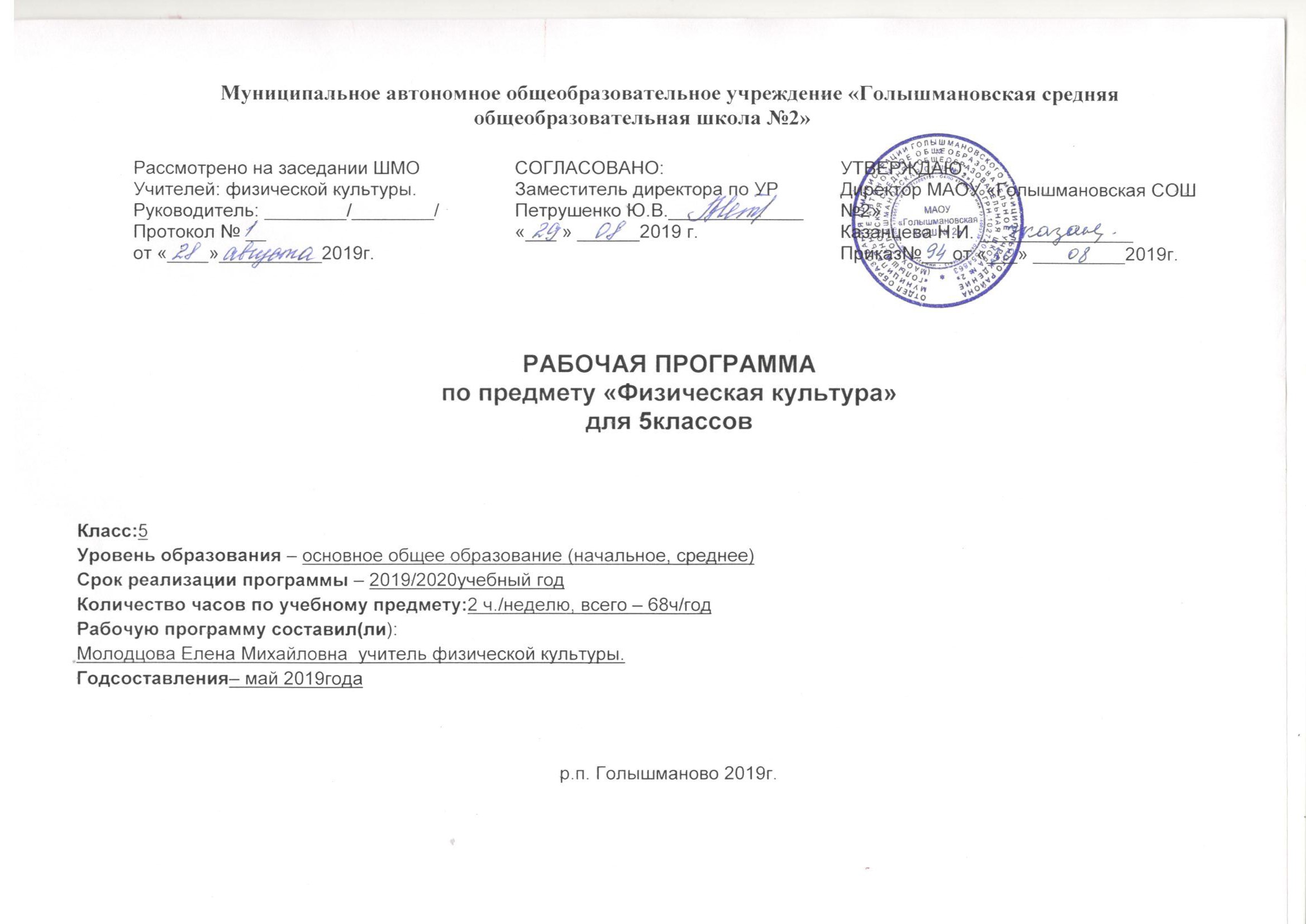 В соответствии с требованиями к результатам освоения основной образовательной программы основного общего образования ФГОС данная рабочая программа  направлена на достижение учащимися личностных, метапредметных и предметных результатов по физической культуре.Урочная деятельность, направленная на формирование универсальных учебных действий обеспечивает достижение результатов.Личностные результаты отражаются  в индивидуальных качественных свойствах обучающихся:В области  познавательной культуры: владение знаниями об индивидуальных особенностях физического развития и физической подготовленности, о соответствии их возрастным и половым нормативам; владение знаниями об особенностях индивидуального здоровья и о функциональных возможностях организма, способах профилактики заболеваний и перенапряжения средствами физической культуры; владение знаниями по организации и проведению занятий физическими упражнениями оздоровительной и тренировочной направленности.В области нравственной культуры: способность управлять своими эмоциями, владеть культурой  общения и взаимодействия в процессе занятий физическими упражнениями, игровой и соревновательной деятельности; способность активно включаться в совместные физкультурно-оздоровительные   и   спортивные   мероприятия, принимать участие в их организации и проведении.В области трудовой культуры: умение планировать режим дня, обеспечивать оптимальное сочетание нагрузки и отдыха; умение проводить туристические пешие походы, готовить снаряжение, организовывать и благоустраивать места стоянок, соблюдать правила безопасности; умение содержать в порядке спортивный инвентарь и оборудование,   спортивную  одежду,   осуществлять  их подготовку к занятиям и спортивным соревнованиям.В области эстетической культуры: красивая (правильная) осанка, умение ее длительно сохранять при разнообразных формах движения и передвижений; формирование потребности иметь хорошее телосложение в соответствии с принятыми нормами и представлениями;  культура движения, умение передвигаться красиво, легко и непринужденно.В области коммуникативной культуры: анализировать и творчески применять полученные знания в самостоятельных занятиях физической культурой;находить адекватные способы поведения и взаимодействия с партнёрами во время учебной и игровой деятельности.В области физической культуры: владение навыками выполнения жизненно важных двигательных умений (ходьба, бег, прыжки, лазанья и др.) различными способами, в различных изменяющихся внешних условиях; владение навыками выполнения  разнообразных физических упражнений различной функциональной направленности; умение максимально проявлять физические способности (качества) при выполнении тестовых упражнений по физической	 культуре.Метапредметные результаты характеризуют уровень сформированности качественных универсальных способностей, проявляющихся в активном применении знаний, умений обучающихся в познавательной и предметно-практической деятельности. Метапредметные результаты проявляются в  следующих областях культуры.В области познавательной культуры: понимание физической культуры как явления культуры, способствующего развитию целостной личности человека, сознания и мышления, физических, психических и нравственных качеств; понимание здоровья как важнейшего условия саморазвития и самореализации человека; понимание физической культуры как средства организации здорового образа жизни, профилактики вредных привычек. В области нравственной культуры: бережное отношение к собственному здоровью и здоровью окружающих, проявление доброжелательности и отзывчивости; уважительное отношение к окружающим, проявление культуры взаимодействия, терпимости и толерантности в достижении общих целей при совместной деятельности; ответственное отношение к порученному делу, проявление осознанной дисциплинированности и готовности отстаивать собственные позиции, отвечать за результаты собственной деятельности.В области трудовой культуры: добросовестное выполнение учебных заданий, осознанное стремление к освоению новых знаний и умений; умение организовывать места занятий и обеспечивать их безопасность; активное использование занятий физической культурой для профилактики психического и физического утомления.В области эстетической культуры: понимание культуры движений человека, постижение жизненно важных двигательных умений в соответствии с их целесообразностью и эстетической привлекательностью; восприятие спортивного соревнования как культурно-массового зрелищного мероприятия, проявление адекватных норм поведения, неантагонистических способов общения и взаимодействия.В области коммуникативной культуры: владение культурой речи, ведение диалога в доброжелательной и открытой форме, проявление к собеседнику внимания, интереса и уважения; владение умением вести дискуссию, обсуждать содержание и результаты совместной деятельности, находить  компромиссы при принятии общих решений.В области физической культуры:владение способами организации и проведения разнообразных форм занятий физической культурой, их планирования и содержательного наполнения;владение широким арсеналом двигательных действий и физических упражнений из базовых видов спорта и оздоровительной физической культуры, активное их использование в самостоятельно организуемой спортивно-оздоровительной и физкультурно-оздоровительной деятельности;владение способами наблюдения за показателями индивидуального здоровья, физического развития и физической подготовленности, использование этих показателей в организации и проведении самостоятельных форм занятий физической культурой.Предметные результаты Приобретаемый опыт проявляется в знаниях и способах двигательной деятельности, умениях творчески их применять при решении практических задач, связанных с организацией и проведением самостоятельных занятий физической культурой. Предметные результаты проявляются в разных областях культуры.В области познавательной культуры:знания по истории и развитию спорта и олимпийского движения, о положительном их влиянии на укрепление мира и дружбы между народами; знание основных направлений развития физической культуры в обществе, их целей, задач и форм организации;знания о здоровом образе жизни, его связи с укреплением здоровья и профилактикой вредных привычек, о роли и месте физической культуры в организации здорового образа жизни.В области нравственной культуры:способность проявлять инициативу и творчество при организации совместных занятий физической культурой, доброжелательное и уважительное отношение к занимающимся, независимо от особенностей их здоровья, физической и технической подготовленности;умение оказывать помощь занимающимся, при освоении новых двигательных действий, корректно объяснять и объективно оценивать технику их выполнения; способность проявлять дисциплинированность и уважительное отношение к сопернику в условиях игровой и соревновательной деятельности, соблюдать правила игры и соревнований.В области трудовой культуры:способность преодолевать трудности, выполнять учебные задания по технической и физической подготовке в полном объеме;способность организовывать самостоятельные занятия физической культурой разной направленности, обеспечивать безопасность мест занятий, спортивного инвентаря и оборудования, спортивной одежды.В области эстетической культуры:способность организовывать самостоятельные занятия физической культурой по формированию телосложения и правильной осанки, подбирать комплексы физических упражнений и режимы физической нагрузки в зависимости от индивидуальных особенностей физического развития;способность вести наблюдения за динамикой показателей физического развития и осанки, объективно оценивать их, соотнося с общепринятыми нормами и представлениями.В области коммуникативной культуры:способность интересно и доступно излагать знания о физической культуре, грамотно пользоваться понятийным аппаратом;способность формулировать цели и задачи занятий физическими упражнениями, аргументировано вести диалог по основам их организации и проведения.В области физической культуры:способность отбирать физические упражнения по их функциональной направленности,  составлять из них индивидуальные комплексы для оздоровительной гимнастики и физической подготовки;способность проводить самостоятельные занятия.Выпускникнаучится: рассматривать физическую культуру как явление культуры, выделять исторические этапы ее развития, характеризовать основные направления и формы ее организации в современном обществе;характеризовать содержательные основы здорового образа жизни, раскрывать его взаимосвязь со здоровьем, гармоничным физическим развитием и физической подготовленностью, формированием качеств личности и профилактикой вредных привычек;раскрывать базовые понятия и термины физической культуры, применять их в процессе совместных занятий физическими упражнениями со своими сверстниками, излагать с их помощью особенности техники двигательных действий и физических упражнений, развития физических качеств;разрабатывать содержание самостоятельных занятий с физическими упражнениями, определять их направленность и формулировать задачи, рационально планировать режим дня и учебной недели;руководствоваться правилами профилактики травматизма и подготовки мест занятий, правильного выбора обуви и формы одежды в зависимости от времени года и погодных условий;руководствоваться правилами оказания первой помощи при травмах и ушибах во время самостоятельных занятий физическими упражнениями; использовать занятия физической культурой, спортивные игры и спортивные соревнования для организации индивидуального отдыха и досуга, укрепления собственного здоровья, повышения уровня физических кондиций;составлять комплексы физических упражнений оздоровительной, тренирующей и корригирующей направленности, подбирать индивидуальную нагрузку с учетом функциональных особенностей и возможностей собственного организма;классифицировать физические упражнения по их функциональной направленности, планировать их последовательность и дозировку в процессе самостоятельных занятий по укреплению здоровья и развитию физических качеств;самостоятельно проводить занятия по обучению двигательным действиям, анализировать особенности их выполнения, выявлять ошибки и своевременно устранять их;тестировать показатели физического развития и основных физических качеств, сравнивать их с возрастными стандартами, контролировать особенности их динамики в процессе самостоятельных занятий физической подготовкой;выполнять комплексы упражнений по профилактике утомления и перенапряжения организма, повышению его работоспособности в процессе трудовой и учебной деятельности;выполнять общеразвивающие упражнения, целенаправленно воздействующие на развитие основных физических качеств (силы, быстроты, выносливости, гибкости и координации движений);выполнять акробатические комбинации из числа хорошо освоенных упражнений;выполнять гимнастические комбинации на спортивных снарядах из числа хорошо освоенных упражнений;выполнять легкоатлетические упражнения в беге и в прыжках (в длину и высоту);выполнять спуски и торможения на лыжах с пологого склона;выполнять основные технические действия и приемы игры в футбол, волейбол, баскетбол в условиях учебной и игровой деятельности;выполнять передвижения на лыжах различными способами, демонстрировать технику последовательного чередования их в процессе прохождения тренировочных дистанций;выполнять тестовые упражнения для оценки уровня индивидуального  развития основных физических качеств.Выпускникполучитвозможностьнаучиться:характеризовать цель возрождения Олимпийских игр и роль Пьера де Кубертена в становлении современного олимпийского движения, объяснять смысл символики и ритуалов Олимпийских игр;характеризовать исторические вехи развития отечественного спортивного движения, великих спортсменов, принесших славу российскому спорту;определять признаки положительного влияния занятий физической подготовкой на укрепление здоровья, устанавливать связь между развитием физических качеств и основных систем организма;вести дневник по физкультурной деятельности, включать в него оформление планов проведения самостоятельных занятий с физическими упражнениями разной функциональной направленности, данные контроля динамики индивидуального физического развития и физической подготовленности;проводить занятия физической культурой с использованием оздоровительной ходьбы и бега, лыжных прогулок и туристических походов, обеспечивать их оздоровительную направленность;проводить восстановительные мероприятия с использованием банных процедур и сеансов оздоровительного массажа;выполнять комплексы упражнений лечебной физической культуры с учетом имеющихся индивидуальных отклонений в показателях здоровья;преодолевать естественные и искусственные препятствия с помощью разнообразных способов лазания, прыжков и бега;осуществлять судейство по одному из осваиваемых видов спорта; выполнять тестовые нормативы Всероссийского физкультурно-спортивного комплекса «Готов к труду и обороне»;выполнять технико-тактические действия национальных видов спорта;проплывать учебную дистанцию вольным стилемСодержание учебного предметаФизическая культура как область знаний История и современное развитие физической культурыОлимпийские игры древности.Возрождение Олимпийских игр и олимпийского движения. Олимпийское движение в России. Современные Олимпийские игры. Физическая культура в современном обществе. Организация и проведение пеших туристических походов. Требования техники безопасности и бережного отношения к природе. Современное представление о физической культуре (основные понятия)Физическое развитие человека. Физическая подготовка, ее связь с укреплением здоровья, развитием физических качеств. Организация и планирование самостоятельных занятий по развитию физических качеств. Техника движений и ее основные показатели. Спорт и спортивная подготовка. Всероссийский физкультурно-спортивный комплекс «Готов к труду и обороне».Физическая культура человекаЗдоровье и здоровый образ жизни. Коррекция осанки и телосложения. Контроль и наблюдение за состоянием здоровья, физическим развитием и физической подготовленностью. Требования безопасности и первая помощь при травмах во время занятий физической культурой и спортом. Способы двигательной (физкультурной) деятельности Организация и проведение самостоятельных занятий физической культуройПодготовка к занятиям физической культурой (выбор мест занятий, инвентаря и одежды, планирование занятий с разной функциональной направленностью). Подбор упражнений и составление индивидуальных комплексов для утренней зарядки, физкультминуток, физкультпауз, коррекции осанки и телосложения. Составление планов и самостоятельное проведение занятий спортивной подготовкой, прикладной физической подготовкой с учетом индивидуальных показаний здоровья и физического развития.Организациядосугасредствамифизическойкультуры. Оценка эффективности занятий физической культурой Самонаблюдение и самоконтроль. Оценка эффективности занятий. Оценка техники осваиваемых упражнений, способы выявления и устранения технических ошибок. Измерение резервов организма (с помощью простейших функциональных проб). Физическое совершенствованиеФизкультурно-оздоровительная деятельностьКомплексы упражнений для оздоровительных форм занятий физической культурой. Комплексы упражнений современных оздоровительных систем физического воспитания, ориентированных на повышение функциональных возможностей организма, развитие основных физических качеств. Индивидуальные комплексы адаптивной физической культуры (при нарушении опорно-двигательного аппарата, центральной нервной системы, дыхания и кровообращения, при близорукости).Спортивно-оздоровительная деятельностьГимнастика с основами акробатики: организующие команды и приемы. Акробатические упражнения и комбинации. Гимнастические упражнения и комбинации на спортивных снарядах (опорные прыжки, упражнения на гимнастическом бревне (девочки), упражнения на перекладине (мальчики), упражнения и комбинации на гимнастических брусьях, упражнения на параллельных брусьях (мальчики), упражнения на разновысоких брусьях (девочки). Ритмическая гимнастика с элементами хореографии (девочки). Легкая атлетика: беговые упражнения. Прыжковые упражнения. Упражнения в метании малого мяча. Спортивные игры: технико-тактические действия и приемы игры в футбол, мини-футбол, волейбол, баскетбол. Правила спортивных игр. Игры по правилам. Национальные виды спорта: технико-тактические действия и правила. Лыжные гонки: передвижение на лыжах разными способами. Подъемы, спуски, повороты, торможения.Прикладно-ориентированная физкультурная деятельностьПрикладная физическая подготовка: ходьба, бег и прыжки, выполняемые разными способами в разных условиях; лазание, перелезание, ползание; метание малого мяча по движущейся мишени; преодоление препятствий разной сложности; передвижение в висах и упорах. Полосы препятствий, включающие разнообразные прикладные упражнения. Общефизическая подготовка. Упражнения, ориентированные на развитие основных физических качеств (силы, быстроты, выносливости, координации, гибкости, ловкости). Специальная физическая подготовка. Упражнения, ориентированные на развитие специальных физических качеств, определяемых базовым видом спорта (гимнастика с основами акробатики, легкая атлетика, лыжные гонки, спортивные игры и плавание).5класс(68ч)1.Основызнаний  (впроцессеурока)История Олимпийского движения.Гигиеническиеправилазанятийфизическимиупражнениями.Правилавыполнениядомашнихзаданий,гимнастикидозанятий,физкультурныхминут.Дыханиевовремявыполненияупражнений.Правилабезопасностипривыполнениифизическихупражнений.Питаниеидвигательныйрежимшкольников.Пагубностьвредныхпривычек.2.Гимнастика – 14часов.Строевыеупражнения – перестроениеизколонныпоодномувколоннупочетыредроблениемисведением;изколонныподвавколоннуипочетыревколоннупоодномуразведениемислиянием.Комплексыутреннейгимнастикиспредметамиибез.Лазаниепоканатувдваприема.Подъемипереноскагрузов – гимнастическихснарядовиспортинвентаря.Упражнениявравновесии(набревне) – ходьбаприставнымишагами;поворотынаносках,приседания;соскокипрогнувшись.Висыиупоры – мальчики:висысогнувшисьипрогнувшись;подтягиваниеввисе;подниманиепрямыхногввисе;девочки:смешанныевисы;подтягиваниеизвисалежа.Акробатика – кувыроквперединазад;стойканалопатках.Опорныепрыжки – вскоквупорприсев;соскокпрогнувшись(козелвширины,высота80-100см).Ритмическаягимнастика.Подготовка к сдаче ГТО.3.Легкаяатлетика – 18часов.Низкийстарт.Бег60м,равномерныйбегдо2000м.Прыжкиввысотуспособом«перешагивание» ивдлинувшаге.Метаниемалогомячасшагаспособом«из-заспинычерезплечо» изположенияскрестногошаганадальность. Эстафеты.Подготовка к сдаче ГТО.4.Лыжнаяподготовка – 16часов.Попеременныйдвухшажныйход;одновременныйбезшажныйход;подъемнаискось«полуелочкой»; торможение«плугом»; поворотыпереступанием;спускиспологихсклонов;передвижениеналыжахдо2,5км.Подготовка к сдаче ГТО.5.СпортивныеигрыБаскетбол (10 часов)Стойка игрока, передвижения. Остановка прыжком; ловля и передача мяча двумя руками от груди на месте; ведение мяча правой и левой рукой на месте и в движении; бросок мяча одной рукой с места. Учебная игра. Волейбол(5 часов) Ходьба и бег с остановками, и выполнение заданий техники передвижений и стоек волейболиста. Передачи мяча сверху и снизу двумя руками. Подачи мяча с 3-5 м. Игра  «Пионербол».Футбол(5 часов)Стойка играка, перемещение. Ведение мяча. Удары по мячу. Отбор мяча. Учебная игра.4.Тематическое планирование по физической культуре5классКАЛЕНДАРНО-ТЕМАТИЧЕСКОЕ ПЛАНИРОВАНИЕучебного предмета «Физическая культура»Класс: 5 классУчитель: Молодцова Елена МихайловнаУчебный год – 2019/2020учебный годГолышманово, 2019Тематическое планирование по физической культуре5 классКалендарно-тематическое планирование№№№РазделыРазделыТемаКоличество часов отведенное на освоение темы111ГимнастикаГимнастика-Инструктаж по ТБ по гимнастики Акробатика. Кувырок вперед.-Кувырок вперед и назад.- Стойка на лопатках- Акробатические соединения-Акробатические соединения из 2-3 элементов-Акробатические соединения из 4-5элементов-Висы Вис согнувшись, вис прогнувшись (мальчики), смешанные висы (девочки). Подготовка к сдаче ГТО-Подтягивание в висе.-Подтягивание в висе лежа –дев.Поднимание прямых ног в висе  - мал.-Комбинация на перекладине-Опорный прыжок, строевые упражнения-Прыжки со скакалкой-Броски набивного мяча-Опорный прыжок1ч.1ч.1ч.1ч.1ч.1ч.1ч.1ч.1ч.1ч.1ч.1ч.1ч.1ч.22ЛегкаяатлетикаЛегкаяатлетикаЛегкаяатлетика-Инструктаж по ТБ по легкой атлетикиЗарождение Олимпийских игр древности.Высокий старт-Возрождение Олимпийских игр и олимпииского движения в России. Стартовый разгон.-Бег на короткие дистанции.- Бег 60 метров Подготовка к сдаче ГТО-  Прыжок в длину с разбега Подготовка к сдаче ГТО.-Метания малого мяча. Подготовка к сдаче ГТО.-Прыжок в длину. Подготовка к сдаче ГТО.-Бег на средние дистанции. Подготовка к сдаче ГТО.-Инструктаж по ТБ при занятиях легкой атлетикой. Прыжки в высоту способом «перешагивания». Подготовка к сдаче ГТО.-Прыжки в высоту способом «перешагивания» Подготовка к сдаче ГТО-Прыжки в высоту способом «перешагивания» Подготовка к сдаче ГТО-Бег 60 метров. Прыжки в длину с 7-9 шагов разбега Подготовка к сдаче ГТО.-Метание малого мяча на дальность. Подготовка к сдаче ГТО-Метание малого мяча-Прыжки в длину с 5-7 шагов разбега Подготовка к сдаче ГТО-Бросок набивного мяча «2кг»-Кроссовая подготовка 1км.1ч1ч1ч1ч1ч1ч1ч1ч1ч1ч1ч1ч1ч1ч1ч1ч1ч3ЛыжнаяподготовкаЛыжнаяподготовкаЛыжнаяподготовкаЛыжнаяподготовка-Инструктаж по ТБ по лыжной подготовки. Одновременный бесшажный ход.-Одновременный двушажный ход.-Одновременного бесшажного хода. Эстафетный бег.-Попеременный двухшажный ход.-Повороты переступанием.-Спуски и подъемы.-Подъем «полуелочкой»-Торможение «плугом»-Подъем»елочкой»-Прохождение дистанции 2-2,5км. Подготовка к с даче ГТО.-Спуски в средней стойке.-Прохождение дистанции 2-3км. Подготовка к сдаче ГТО.-Лыжные гонки 1-2км.-Круговая эстафета 13-15.- Лыжная эстафета.-Соревнования на дистанцию 1км.1ч1ч1ч1ч1ч1ч1ч1ч1ч1ч1ч1ч1ч1ч1ч1ч44БаскетболБаскетбол-Инструктаж по ТБ  при игре в баскетбол. Стойка и передвижения игрока в баскетболе.-Ведение мяча на месте.-Остановка двумя шагами и прыжком-Стойки и повороты в баскетболе.-Передача мяча на месте.-Ведения мяча в низкой,средней, высокой стойке на месте.-Броски одной и двумя руками мяча.-Ведение мяча с изменением скорости.-Ведение мяча с изменением напровления.-Броски мяча в кольцо.-Инструктаж по ТБ  при игре в баскетбол. Стойка и передвижения игрока в баскетболе.-Ведение мяча на месте.-Остановка двумя шагами и прыжком-Стойки и повороты в баскетболе.-Передача мяча на месте.-Ведения мяча в низкой,средней, высокой стойке на месте.-Броски одной и двумя руками мяча.-Ведение мяча с изменением скорости.-Ведение мяча с изменением напровления.-Броски мяча в кольцо.1ч1ч1ч1ч1ч1ч1ч1ч1ч1ч5656ВолейболВолейбол-Инструктаж по ТБ при игре в волейбол.Стойка и перемещение в воле в волейболе.-Верхняя передача мяча.-Нижний прием мяча.-Подачи мяча.-Подвижная игра на базе волейбола.-Инструктаж по ТБ при игре в волейбол.Стойка и перемещение в воле в волейболе.-Верхняя передача мяча.-Нижний прием мяча.-Подачи мяча.-Подвижная игра на базе волейбола.1ч1ч1ч1ч1ч5656ФутболФутбол-Инструктаж по ТБ при игре в футбол. Стойки и перемещение в футболе.-Удары по мячу.-Ведение мяча.-Отбор мяча.-Игра в футбол по основным правилам.-Инструктаж по ТБ при игре в футбол. Стойки и перемещение в футболе.-Удары по мячу.-Ведение мяча.-Отбор мяча.-Игра в футбол по основным правилам.           1ч1ч1ч1ч1чСОГЛАСОВАНОЗаместитель директора по УРМАОУ «Голышмановская СОШ №2»________________    Петрушенко Ю.В. «____» _______________ 20_____г. Приложение №___ к Рабочей программе учителя утвержденной приказом директора по школе от «__» _______20______ № _______РазделыРазделыI четвертьII четвертьIII четвертьIV четвертьГимнастикаГимнастика-14--ЛегкаяатлетикаЛегкаяатлетика8--10ЛыжнаяподготовкаЛыжнаяподготовка--16-СпортивныеигрыБаскетбол82--СпортивныеигрыВолейбол--41СпортивныеигрыФутбол---5№ урокаДата по плануДата по фактуДата по фактуТема урокаТип урока Элементы содержанияПланируемые результаты обученияФормы контроляУУДУУДЛегкая атлетика -8 часовЛегкая атлетика -8 часовЛегкая атлетика -8 часовЛегкая атлетика -8 часовЛегкая атлетика -8 часовЛегкая атлетика -8 часовЛегкая атлетика -8 часовЛегкая атлетика -8 часовЛегкая атлетика -8 часовЛегкая атлетика -8 часовЛегкая атлетика -8 часов12.09.2.09.Инструктаж по ТБ по легкой атлетикиЗарождение Олимпийских игр древности.Высокий стартВводный Исторические сведения о развитии древних Олимпийских игр (виды состязаний, правила их проведения.известные участники и победители).Высокий старт до 10–15 м, бег с ускорением, специальные беговые упражнения, развитие скоростных качеств. Инструктаж по Охране труда при занятии легкой атлетикой.Уметь пробегать с максимальной скоростью 30 метровЛичностные:Формирование первоначальных представлений о значении физической культуры для укрепления здоровья человека (физического, социального и психического), о ее позитивном влиянии на развитие человека (физическое, интеллектуальное, эмоциональное, социальное), о физической культуре и здоровье как факторах успешной учебы и социализацииФормирование и проявление положительных качеств личности, дисциплинированности, трудолюбия и упорства в достижении поставленной цели. МетапредметныеПознавательные: формирование умений осознанного построения речевого высказывания в устной форме. Коммуникативные: формирование действия моделирования.Умение слушать и понимать других.Регулятивные:овладение способностью принимать и сохранять цели и задачи учебной деятельностиУмение управлять эмоциями при общении со сверстниками и взрослымиУмение с достаточной полнотой и точностью выражать свои мысли, владение специальной терминологией.Регулятивные:умение организовать самостоятельную деятельность Умение выполнять задание в соответствии с целью, давать объективную оценку технике выполнения упражнений на основе освоенных знаний.Личностные:Формирование первоначальных представлений о значении физической культуры для укрепления здоровья человека (физического, социального и психического), о ее позитивном влиянии на развитие человека (физическое, интеллектуальное, эмоциональное, социальное), о физической культуре и здоровье как факторах успешной учебы и социализацииФормирование и проявление положительных качеств личности, дисциплинированности, трудолюбия и упорства в достижении поставленной цели. МетапредметныеПознавательные: формирование умений осознанного построения речевого высказывания в устной форме. Коммуникативные: формирование действия моделирования.Умение слушать и понимать других.Регулятивные:овладение способностью принимать и сохранять цели и задачи учебной деятельностиУмение управлять эмоциями при общении со сверстниками и взрослымиУмение с достаточной полнотой и точностью выражать свои мысли, владение специальной терминологией.Регулятивные:умение организовать самостоятельную деятельность Умение выполнять задание в соответствии с целью, давать объективную оценку технике выполнения упражнений на основе освоенных знаний.26.09.6.09.Возрождение Олимпийских игр и олимпийского движения.Олимпийское движение вРоссии.Стартовый разгонКомбинированныйВысокий старт доОпределяют цель возрождения Олимпийскихигр.объясняют смысл символики и ритуалов, роль Пьера де Кубертена в становлении олимпийского движения.10–15 м, бег с ускорением 40–50 м, специальные беговые упражнения, развитие скоростных возможностей. Эстафеты. Влияние легкоатлетических упражнений на здоровьеУметь пробегать с максимальной скоростью 30 метров.Бег 30 метров.Основная группа:Мальчики: «5» – 5,0; «4» – 5,2 ; «3» – 15,6 . Девочки: «5» – 5,3; «4» – 5,6; «3» – 6,0Подготовительная  и специальная мед.группы: без учета времениЛичностные:Формирование первоначальных представлений о значении физической культуры для укрепления здоровья человека (физического, социального и психического), о ее позитивном влиянии на развитие человека (физическое, интеллектуальное, эмоциональное, социальное), о физической культуре и здоровье как факторах успешной учебы и социализацииФормирование и проявление положительных качеств личности, дисциплинированности, трудолюбия и упорства в достижении поставленной цели. МетапредметныеПознавательные: формирование умений осознанного построения речевого высказывания в устной форме. Коммуникативные: формирование действия моделирования.Умение слушать и понимать других.Регулятивные:овладение способностью принимать и сохранять цели и задачи учебной деятельностиУмение управлять эмоциями при общении со сверстниками и взрослымиУмение с достаточной полнотой и точностью выражать свои мысли, владение специальной терминологией.Регулятивные:умение организовать самостоятельную деятельность Умение выполнять задание в соответствии с целью, давать объективную оценку технике выполнения упражнений на основе освоенных знаний.Личностные:Формирование первоначальных представлений о значении физической культуры для укрепления здоровья человека (физического, социального и психического), о ее позитивном влиянии на развитие человека (физическое, интеллектуальное, эмоциональное, социальное), о физической культуре и здоровье как факторах успешной учебы и социализацииФормирование и проявление положительных качеств личности, дисциплинированности, трудолюбия и упорства в достижении поставленной цели. МетапредметныеПознавательные: формирование умений осознанного построения речевого высказывания в устной форме. Коммуникативные: формирование действия моделирования.Умение слушать и понимать других.Регулятивные:овладение способностью принимать и сохранять цели и задачи учебной деятельностиУмение управлять эмоциями при общении со сверстниками и взрослымиУмение с достаточной полнотой и точностью выражать свои мысли, владение специальной терминологией.Регулятивные:умение организовать самостоятельную деятельность Умение выполнять задание в соответствии с целью, давать объективную оценку технике выполнения упражнений на основе освоенных знаний.39.09.9.09.Бег на короткие дистанцииКомбинированныйВысокий старт до 10–15 м, бег с ускорением 50–60 м, специальные беговые упражнения, развитие скоростных возможностей. Эстафеты. Влияние легкоатлетических упражнений на различные системы организмаУметь пробегать с максимальной скоростью 60 метров.Личностные:Формирование первоначальных представлений о значении физической культуры для укрепления здоровья человека (физического, социального и психического), о ее позитивном влиянии на развитие человека (физическое, интеллектуальное, эмоциональное, социальное), о физической культуре и здоровье как факторах успешной учебы и социализацииФормирование и проявление положительных качеств личности, дисциплинированности, трудолюбия и упорства в достижении поставленной цели. МетапредметныеПознавательные: формирование умений осознанного построения речевого высказывания в устной форме. Коммуникативные: формирование действия моделирования.Умение слушать и понимать других.Регулятивные:овладение способностью принимать и сохранять цели и задачи учебной деятельностиУмение управлять эмоциями при общении со сверстниками и взрослымиУмение с достаточной полнотой и точностью выражать свои мысли, владение специальной терминологией.Регулятивные:умение организовать самостоятельную деятельность Умение выполнять задание в соответствии с целью, давать объективную оценку технике выполнения упражнений на основе освоенных знаний.Личностные:Формирование первоначальных представлений о значении физической культуры для укрепления здоровья человека (физического, социального и психического), о ее позитивном влиянии на развитие человека (физическое, интеллектуальное, эмоциональное, социальное), о физической культуре и здоровье как факторах успешной учебы и социализацииФормирование и проявление положительных качеств личности, дисциплинированности, трудолюбия и упорства в достижении поставленной цели. МетапредметныеПознавательные: формирование умений осознанного построения речевого высказывания в устной форме. Коммуникативные: формирование действия моделирования.Умение слушать и понимать других.Регулятивные:овладение способностью принимать и сохранять цели и задачи учебной деятельностиУмение управлять эмоциями при общении со сверстниками и взрослымиУмение с достаточной полнотой и точностью выражать свои мысли, владение специальной терминологией.Регулятивные:умение организовать самостоятельную деятельность Умение выполнять задание в соответствии с целью, давать объективную оценку технике выполнения упражнений на основе освоенных знаний.49.09.9.09.Бег 60 метровПодготовка к сдаче ГТОКомбинированныйБег на результат 60 м, специальные беговые упражнения, развитие скоростных возможностей. Эстафеты. Влияние легкоатлетических упражнений на различные системы организма. Футбол,  правила игрыУметь пробегать с максимальной скоростью 60 метровБег 60 метров.Основная группа:Мальчики: «5» – 5,2; «4» – 5,5 ; «3» – 6.0. Девочки: «5» – 5,5; «4» – 6,0; «3» – 6,5Подготовительная  и специальная мед.группы: без учета времени Личностные:Формирование первоначальных представлений о значении физической культуры для укрепления здоровья человека (физического, социального и психического), о ее позитивном влиянии на развитие человека (физическое, интеллектуальное, эмоциональное, социальное), о физической культуре и здоровье как факторах успешной учебы и социализацииФормирование и проявление положительных качеств личности, дисциплинированности, трудолюбия и упорства в достижении поставленной цели. МетапредметныеПознавательные: формирование умений осознанного построения речевого высказывания в устной форме. Коммуникативные: формирование действия моделирования.Умение слушать и понимать других.Регулятивные:овладение способностью принимать и сохранять цели и задачи учебной деятельностиУмение управлять эмоциями при общении со сверстниками и взрослымиУмение с достаточной полнотой и точностью выражать свои мысли, владение специальной терминологией.Регулятивные:умение организовать самостоятельную деятельность Умение выполнять задание в соответствии с целью, давать объективную оценку технике выполнения упражнений на основе освоенных знаний.Личностные:Формирование первоначальных представлений о значении физической культуры для укрепления здоровья человека (физического, социального и психического), о ее позитивном влиянии на развитие человека (физическое, интеллектуальное, эмоциональное, социальное), о физической культуре и здоровье как факторах успешной учебы и социализацииФормирование и проявление положительных качеств личности, дисциплинированности, трудолюбия и упорства в достижении поставленной цели. МетапредметныеПознавательные: формирование умений осознанного построения речевого высказывания в устной форме. Коммуникативные: формирование действия моделирования.Умение слушать и понимать других.Регулятивные:овладение способностью принимать и сохранять цели и задачи учебной деятельностиУмение управлять эмоциями при общении со сверстниками и взрослымиУмение с достаточной полнотой и точностью выражать свои мысли, владение специальной терминологией.Регулятивные:умение организовать самостоятельную деятельность Умение выполнять задание в соответствии с целью, давать объективную оценку технике выполнения упражнений на основе освоенных знаний.513.0913.09Прыжокв длину с разбегаПодготовка к сдаче ГТОКомбинированныйОбучение отталкиванию в прыжке в длину способом «согнув ноги», прыжок с 7–9 шагов разбега. Метание малого мяча в горизонтальную цель (1х1) с 5–6 м. ОРУ. Специальные беговые упражнения. Развитие скоростно-силовых качествУметь прыгать в длину с разбега, метать мяч в горизонтальную цельТехника выполнения прыжка в длину с разбега, метания мяча в цельЛичностные:Формирование первоначальных представлений о значении физической культуры для укрепления здоровья человека (физического, социального и психического), о ее позитивном влиянии на развитие человека (физическое, интеллектуальное, эмоциональное, социальное), о физической культуре и здоровье как факторах успешной учебы и социализацииФормирование и проявление положительных качеств личности, дисциплинированности, трудолюбия и упорства в достижении поставленной цели. МетапредметныеПознавательные: формирование умений осознанного построения речевого высказывания в устной форме. Коммуникативные: формирование действия моделирования.Умение слушать и понимать других.Регулятивные:овладение способностью принимать и сохранять цели и задачи учебной деятельностиУмение управлять эмоциями при общении со сверстниками и взрослымиУмение с достаточной полнотой и точностью выражать свои мысли, владение специальной терминологией.Регулятивные:умение организовать самостоятельную деятельность Умение выполнять задание в соответствии с целью, давать объективную оценку технике выполнения упражнений на основе освоенных знаний.Личностные:Формирование первоначальных представлений о значении физической культуры для укрепления здоровья человека (физического, социального и психического), о ее позитивном влиянии на развитие человека (физическое, интеллектуальное, эмоциональное, социальное), о физической культуре и здоровье как факторах успешной учебы и социализацииФормирование и проявление положительных качеств личности, дисциплинированности, трудолюбия и упорства в достижении поставленной цели. МетапредметныеПознавательные: формирование умений осознанного построения речевого высказывания в устной форме. Коммуникативные: формирование действия моделирования.Умение слушать и понимать других.Регулятивные:овладение способностью принимать и сохранять цели и задачи учебной деятельностиУмение управлять эмоциями при общении со сверстниками и взрослымиУмение с достаточной полнотой и точностью выражать свои мысли, владение специальной терминологией.Регулятивные:умение организовать самостоятельную деятельность Умение выполнять задание в соответствии с целью, давать объективную оценку технике выполнения упражнений на основе освоенных знаний.616.09.16.09.Метаниемалого мячаПодготовка к сдаче ГТОКомбинированныйПрыжок в длину с 7–9 шагов разбега. Метание малого мяча в вертикальную цель с 5–6 м. ОРУ. Специальные беговые упражнения. Развитие скоростно-силовых качеств. Совершенствование игры футбол.Уметь прыгать в длину с разбега, метать мяч в горизонтальную цельТехника выполнения прыжка в длину с разбега, метания мяча в цельЛичностные:Формирование первоначальных представлений о значении физической культуры для укрепления здоровья человека (физического, социального и психического), о ее позитивном влиянии на развитие человека (физическое, интеллектуальное, эмоциональное, социальное), о физической культуре и здоровье как факторах успешной учебы и социализацииФормирование и проявление положительных качеств личности, дисциплинированности, трудолюбия и упорства в достижении поставленной цели. МетапредметныеПознавательные: формирование умений осознанного построения речевого высказывания в устной форме. Коммуникативные: формирование действия моделирования.Умение слушать и понимать других.Регулятивные:овладение способностью принимать и сохранять цели и задачи учебной деятельностиУмение управлять эмоциями при общении со сверстниками и взрослымиУмение с достаточной полнотой и точностью выражать свои мысли, владение специальной терминологией.Регулятивные:умение организовать самостоятельную деятельность Умение выполнять задание в соответствии с целью, давать объективную оценку технике выполнения упражнений на основе освоенных знаний.Личностные:Формирование первоначальных представлений о значении физической культуры для укрепления здоровья человека (физического, социального и психического), о ее позитивном влиянии на развитие человека (физическое, интеллектуальное, эмоциональное, социальное), о физической культуре и здоровье как факторах успешной учебы и социализацииФормирование и проявление положительных качеств личности, дисциплинированности, трудолюбия и упорства в достижении поставленной цели. МетапредметныеПознавательные: формирование умений осознанного построения речевого высказывания в устной форме. Коммуникативные: формирование действия моделирования.Умение слушать и понимать других.Регулятивные:овладение способностью принимать и сохранять цели и задачи учебной деятельностиУмение управлять эмоциями при общении со сверстниками и взрослымиУмение с достаточной полнотой и точностью выражать свои мысли, владение специальной терминологией.Регулятивные:умение организовать самостоятельную деятельность Умение выполнять задание в соответствии с целью, давать объективную оценку технике выполнения упражнений на основе освоенных знаний.720.09.20.09.Прыжокв длинуПодготовка к сдаче ГТОКомбинированныйПрыжок  в длину с 7–9 шагов разбега. Метание малого мяча в горизонтальную цель с 5–6 м. ОРУ. Специальные беговые упражнения. Развитие скоростно-силовых качествУметь прыгать в длину с разбега, метать мяч с разбегаТехника выполнения прыжка в длину с разбега, метания мяча в цельЛичностные:Формирование первоначальных представлений о значении физической культуры для укрепления здоровья человека (физического, социального и психического), о ее позитивном влиянии на развитие человека (физическое, интеллектуальное, эмоциональное, социальное), о физической культуре и здоровье как факторах успешной учебы и социализацииФормирование и проявление положительных качеств личности, дисциплинированности, трудолюбия и упорства в достижении поставленной цели. МетапредметныеПознавательные: формирование умений осознанного построения речевого высказывания в устной форме. Коммуникативные: формирование действия моделирования.Умение слушать и понимать других.Регулятивные:овладение способностью принимать и сохранять цели и задачи учебной деятельностиУмение управлять эмоциями при общении со сверстниками и взрослымиУмение с достаточной полнотой и точностью выражать свои мысли, владение специальной терминологией.Регулятивные:умение организовать самостоятельную деятельность Умение выполнять задание в соответствии с целью, давать объективную оценку технике выполнения упражнений на основе освоенных знаний.Личностные:Формирование первоначальных представлений о значении физической культуры для укрепления здоровья человека (физического, социального и психического), о ее позитивном влиянии на развитие человека (физическое, интеллектуальное, эмоциональное, социальное), о физической культуре и здоровье как факторах успешной учебы и социализацииФормирование и проявление положительных качеств личности, дисциплинированности, трудолюбия и упорства в достижении поставленной цели. МетапредметныеПознавательные: формирование умений осознанного построения речевого высказывания в устной форме. Коммуникативные: формирование действия моделирования.Умение слушать и понимать других.Регулятивные:овладение способностью принимать и сохранять цели и задачи учебной деятельностиУмение управлять эмоциями при общении со сверстниками и взрослымиУмение с достаточной полнотой и точностью выражать свои мысли, владение специальной терминологией.Регулятивные:умение организовать самостоятельную деятельность Умение выполнять задание в соответствии с целью, давать объективную оценку технике выполнения упражнений на основе освоенных знаний.823.09.23.09.Бег на средние дистанцииПодготовка к сдаче ГТОКомбинированныйБег в равномерном темпе. Бег 1000 м. ОРУ. Развитие выносливостиУметь бегать в равномерном темпе до 20 минутБег 1000 м (вводный контроль)Личностные:Формирование первоначальных представлений о значении физической культуры для укрепления здоровья человека (физического, социального и психического), о ее позитивном влиянии на развитие человека (физическое, интеллектуальное, эмоциональное, социальное), о физической культуре и здоровье как факторах успешной учебы и социализацииФормирование и проявление положительных качеств личности, дисциплинированности, трудолюбия и упорства в достижении поставленной цели. МетапредметныеПознавательные: формирование умений осознанного построения речевого высказывания в устной форме. Коммуникативные: формирование действия моделирования.Умение слушать и понимать других.Регулятивные:овладение способностью принимать и сохранять цели и задачи учебной деятельностиУмение управлять эмоциями при общении со сверстниками и взрослымиУмение с достаточной полнотой и точностью выражать свои мысли, владение специальной терминологией.Регулятивные:умение организовать самостоятельную деятельность Умение выполнять задание в соответствии с целью, давать объективную оценку технике выполнения упражнений на основе освоенных знаний.Личностные:Формирование первоначальных представлений о значении физической культуры для укрепления здоровья человека (физического, социального и психического), о ее позитивном влиянии на развитие человека (физическое, интеллектуальное, эмоциональное, социальное), о физической культуре и здоровье как факторах успешной учебы и социализацииФормирование и проявление положительных качеств личности, дисциплинированности, трудолюбия и упорства в достижении поставленной цели. МетапредметныеПознавательные: формирование умений осознанного построения речевого высказывания в устной форме. Коммуникативные: формирование действия моделирования.Умение слушать и понимать других.Регулятивные:овладение способностью принимать и сохранять цели и задачи учебной деятельностиУмение управлять эмоциями при общении со сверстниками и взрослымиУмение с достаточной полнотой и точностью выражать свои мысли, владение специальной терминологией.Регулятивные:умение организовать самостоятельную деятельность Умение выполнять задание в соответствии с целью, давать объективную оценку технике выполнения упражнений на основе освоенных знаний.Баскетбол 10чБаскетбол 10чБаскетбол 10чБаскетбол 10чБаскетбол 10чБаскетбол 10чБаскетбол 10чБаскетбол 10чБаскетбол 10чБаскетбол 10чБаскетбол 10ч927.09.Инструктаж по ТБ при игре в баскетболСтойка и передвижения игрока в баскетболе. Вводный Стойка и передвижения игрока. Ведение мяча на месте.  Ловля и передача  мяча двумя руками от груди на месте в парах. Игра в мини-баскетбол. Развитие координационных качеств. Правила ТБ при игре в баскетболУметь играть в баскетбол по упрощенным правилам, выполнять правильно технические действияЛичностные: Формирование эстетических потребностей, ценностей и чувств.Формирование навыка систематического наблюдения за своим физическим состоянием, величиной физических нагрузок.Развитие самостоятельности и личной ответственности за свои поступки на основе представлений о нравственных нормаМетапредметные: Познавательные: осмысление, объяснение своего двигательного опыта.Осмысление техники выполнения разучиваемых заданий Коммуникативные: формирование способов позитивного взаимодействия со сверстниками  Умение объяснять ошибки Регулятивныеумение организовать самостоятельную деятельность выполнять задание в соответствии с целью выполнения упражнений, давать объективную оценку технике выполнения Умение видеть красоту движений человекаЛичностные: Формирование эстетических потребностей, ценностей и чувств.Формирование навыка систематического наблюдения за своим физическим состоянием, величиной физических нагрузок.Развитие самостоятельности и личной ответственности за свои поступки на основе представлений о нравственных нормаМетапредметные: Познавательные: осмысление, объяснение своего двигательного опыта.Осмысление техники выполнения разучиваемых заданий Коммуникативные: формирование способов позитивного взаимодействия со сверстниками  Умение объяснять ошибки Регулятивныеумение организовать самостоятельную деятельность выполнять задание в соответствии с целью выполнения упражнений, давать объективную оценку технике выполнения Умение видеть красоту движений человека1030.09.Ведение мяча на месте.КомбинированныйВедение мяча на месте.Остановка прыжком. Ловля мяча и передача двумя руками от груди на месте в парах. Игра в мини-баскетбол. Развитие координационных качеств. Терминология баскетболаУметь играть в баскетбол по упрощенным правилам, выполнять правильно технические действияЛичностные: Формирование эстетических потребностей, ценностей и чувств.Формирование навыка систематического наблюдения за своим физическим состоянием, величиной физических нагрузок.Развитие самостоятельности и личной ответственности за свои поступки на основе представлений о нравственных нормаМетапредметные: Познавательные: осмысление, объяснение своего двигательного опыта.Осмысление техники выполнения разучиваемых заданий Коммуникативные: формирование способов позитивного взаимодействия со сверстниками  Умение объяснять ошибки Регулятивныеумение организовать самостоятельную деятельность выполнять задание в соответствии с целью выполнения упражнений, давать объективную оценку технике выполнения Умение видеть красоту движений человекаЛичностные: Формирование эстетических потребностей, ценностей и чувств.Формирование навыка систематического наблюдения за своим физическим состоянием, величиной физических нагрузок.Развитие самостоятельности и личной ответственности за свои поступки на основе представлений о нравственных нормаМетапредметные: Познавательные: осмысление, объяснение своего двигательного опыта.Осмысление техники выполнения разучиваемых заданий Коммуникативные: формирование способов позитивного взаимодействия со сверстниками  Умение объяснять ошибки Регулятивныеумение организовать самостоятельную деятельность выполнять задание в соответствии с целью выполнения упражнений, давать объективную оценку технике выполнения Умение видеть красоту движений человека114.10.Остановка двумя  шагами и прыжкомКомбинированныйОстановка  двумя шагами и прыжком. Стойка и передвижения игрока. Ведение мяча на месте. Ловля мяча двумя руками от груди на месте в тройках. Бросок двумя руками от головы после ловли. Игра в мини-баскетбол. Развитие координационных качеств. Терминология баскетболаУметь играть в баскетбол по упрощенным правилам, выполнять правильно технические действияОценка техники стойки и передвижения игрокаЛичностные: Формирование эстетических потребностей, ценностей и чувств.Формирование навыка систематического наблюдения за своим физическим состоянием, величиной физических нагрузок.Развитие самостоятельности и личной ответственности за свои поступки на основе представлений о нравственных нормаМетапредметные: Познавательные: осмысление, объяснение своего двигательного опыта.Осмысление техники выполнения разучиваемых заданий Коммуникативные: формирование способов позитивного взаимодействия со сверстниками  Умение объяснять ошибки Регулятивныеумение организовать самостоятельную деятельность выполнять задание в соответствии с целью выполнения упражнений, давать объективную оценку технике выполнения Умение видеть красоту движений человекаЛичностные: Формирование эстетических потребностей, ценностей и чувств.Формирование навыка систематического наблюдения за своим физическим состоянием, величиной физических нагрузок.Развитие самостоятельности и личной ответственности за свои поступки на основе представлений о нравственных нормаМетапредметные: Познавательные: осмысление, объяснение своего двигательного опыта.Осмысление техники выполнения разучиваемых заданий Коммуникативные: формирование способов позитивного взаимодействия со сверстниками  Умение объяснять ошибки Регулятивныеумение организовать самостоятельную деятельность выполнять задание в соответствии с целью выполнения упражнений, давать объективную оценку технике выполнения Умение видеть красоту движений человека127.10.Стойки и повороты в баскетболе.КомбинированныйСтойка и передвижения игрока. Ведение мяча на месте. Остановка прыжком. Ловля мяча двумя руками от груди на месте в парах с шагом. Игра в мини-баскетбол. Развитие координационных качеств. Решение задач игровой и соревновательной деятельности с помощью двигательных действийУметь играть в баскетбол по упрощенным правилам, выполнять правильно технические действияЛичностные: Формирование эстетических потребностей, ценностей и чувств.Формирование навыка систематического наблюдения за своим физическим состоянием, величиной физических нагрузок.Развитие самостоятельности и личной ответственности за свои поступки на основе представлений о нравственных нормаМетапредметные: Познавательные: осмысление, объяснение своего двигательного опыта.Осмысление техники выполнения разучиваемых заданий Коммуникативные: формирование способов позитивного взаимодействия со сверстниками  Умение объяснять ошибки Регулятивныеумение организовать самостоятельную деятельность выполнять задание в соответствии с целью выполнения упражнений, давать объективную оценку технике выполнения Умение видеть красоту движений человекаЛичностные: Формирование эстетических потребностей, ценностей и чувств.Формирование навыка систематического наблюдения за своим физическим состоянием, величиной физических нагрузок.Развитие самостоятельности и личной ответственности за свои поступки на основе представлений о нравственных нормаМетапредметные: Познавательные: осмысление, объяснение своего двигательного опыта.Осмысление техники выполнения разучиваемых заданий Коммуникативные: формирование способов позитивного взаимодействия со сверстниками  Умение объяснять ошибки Регулятивныеумение организовать самостоятельную деятельность выполнять задание в соответствии с целью выполнения упражнений, давать объективную оценку технике выполнения Умение видеть красоту движений человека1311.10.Передача мяча на местеКомбинированныйЛовля и передача мяча  двумя руками от груди в движении. Стойка и передвижения игрока. Ведение мяча в движении шагом. Остановка прыжком. Игра в мини-баскетбол. Развитие координационных качествУметь играть в баскетбол по упрощенным правилам, выполнять правильно технические действияЛичностные: Формирование эстетических потребностей, ценностей и чувств.Формирование навыка систематического наблюдения за своим физическим состоянием, величиной физических нагрузок.Развитие самостоятельности и личной ответственности за свои поступки на основе представлений о нравственных нормаМетапредметные: Познавательные: осмысление, объяснение своего двигательного опыта.Осмысление техники выполнения разучиваемых заданий Коммуникативные: формирование способов позитивного взаимодействия со сверстниками  Умение объяснять ошибки Регулятивныеумение организовать самостоятельную деятельность выполнять задание в соответствии с целью выполнения упражнений, давать объективную оценку технике выполнения Умение видеть красоту движений человекаЛичностные: Формирование эстетических потребностей, ценностей и чувств.Формирование навыка систематического наблюдения за своим физическим состоянием, величиной физических нагрузок.Развитие самостоятельности и личной ответственности за свои поступки на основе представлений о нравственных нормаМетапредметные: Познавательные: осмысление, объяснение своего двигательного опыта.Осмысление техники выполнения разучиваемых заданий Коммуникативные: формирование способов позитивного взаимодействия со сверстниками  Умение объяснять ошибки Регулятивныеумение организовать самостоятельную деятельность выполнять задание в соответствии с целью выполнения упражнений, давать объективную оценку технике выполнения Умение видеть красоту движений человека1414.10.ведения мяча в низкой , средней, высокой стойке  на местеКомбинированныйСтойка и передвижения игрока. Ведение мяча  в низкой, высокой и средней стойке  на месте. Остановка прыжком. Ловля мяча двумя руками от груди на месте. Игра в мини-баскетбол. Развитие координационных качествУметь играть в баскетбол по упрощенным правилам, выполнять правильно технические действияОценка техники ведения мяча на месте.Личностные: Формирование эстетических потребностей, ценностей и чувств.Формирование навыка систематического наблюдения за своим физическим состоянием, величиной физических нагрузок.Развитие самостоятельности и личной ответственности за свои поступки на основе представлений о нравственных нормаМетапредметные: Познавательные: осмысление, объяснение своего двигательного опыта.Осмысление техники выполнения разучиваемых заданий Коммуникативные: формирование способов позитивного взаимодействия со сверстниками  Умение объяснять ошибки Регулятивныеумение организовать самостоятельную деятельность выполнять задание в соответствии с целью выполнения упражнений, давать объективную оценку технике выполнения Умение видеть красоту движений человекаЛичностные: Формирование эстетических потребностей, ценностей и чувств.Формирование навыка систематического наблюдения за своим физическим состоянием, величиной физических нагрузок.Развитие самостоятельности и личной ответственности за свои поступки на основе представлений о нравственных нормаМетапредметные: Познавательные: осмысление, объяснение своего двигательного опыта.Осмысление техники выполнения разучиваемых заданий Коммуникативные: формирование способов позитивного взаимодействия со сверстниками  Умение объяснять ошибки Регулятивныеумение организовать самостоятельную деятельность выполнять задание в соответствии с целью выполнения упражнений, давать объективную оценку технике выполнения Умение видеть красоту движений человека1518.10.Броски одной и двумя руками  мяча КомбинированныйВедение мяча с изменением скорости.Стойка и передвижения игрока. Ловля мяча двумя руками от груди в квадрате. Бросок двумя снизу в движении. Игра в мини-баскетбол. Развитие координационных качеств. Терминология баскетболаУметь играть в баскетбол по упрощенным правилам, выполнять правильно технические действияЛичностные: Формирование эстетических потребностей, ценностей и чувств.Формирование навыка систематического наблюдения за своим физическим состоянием, величиной физических нагрузок.Развитие самостоятельности и личной ответственности за свои поступки на основе представлений о нравственных нормаМетапредметные: Познавательные: осмысление, объяснение своего двигательного опыта.Осмысление техники выполнения разучиваемых заданий Коммуникативные: формирование способов позитивного взаимодействия со сверстниками  Умение объяснять ошибки Регулятивныеумение организовать самостоятельную деятельность выполнять задание в соответствии с целью выполнения упражнений, давать объективную оценку технике выполнения Умение видеть красоту движений человекаЛичностные: Формирование эстетических потребностей, ценностей и чувств.Формирование навыка систематического наблюдения за своим физическим состоянием, величиной физических нагрузок.Развитие самостоятельности и личной ответственности за свои поступки на основе представлений о нравственных нормаМетапредметные: Познавательные: осмысление, объяснение своего двигательного опыта.Осмысление техники выполнения разучиваемых заданий Коммуникативные: формирование способов позитивного взаимодействия со сверстниками  Умение объяснять ошибки Регулятивныеумение организовать самостоятельную деятельность выполнять задание в соответствии с целью выполнения упражнений, давать объективную оценку технике выполнения Умение видеть красоту движений человека1621.10.Ведение мяча с изменением скорости.КомбинированныйСтойка и передвижения игрока. Ведение мяча с изменением скорости. Ловля мяча двумя руками от груди на месте в круге.  Игра в мини-баскетбол. Развитие координационных качеств. Терминология баскетболаУметь играть в баскетбол по упрощенным правилам, выполнять правильно технические действияЛичностные: Формирование эстетических потребностей, ценностей и чувств.Формирование навыка систематического наблюдения за своим физическим состоянием, величиной физических нагрузок.Развитие самостоятельности и личной ответственности за свои поступки на основе представлений о нравственных нормаМетапредметные: Познавательные: осмысление, объяснение своего двигательного опыта.Осмысление техники выполнения разучиваемых заданий Коммуникативные: формирование способов позитивного взаимодействия со сверстниками  Умение объяснять ошибки Регулятивныеумение организовать самостоятельную деятельность выполнять задание в соответствии с целью выполнения упражнений, давать объективную оценку технике выполнения Умение видеть красоту движений человекаЛичностные: Формирование эстетических потребностей, ценностей и чувств.Формирование навыка систематического наблюдения за своим физическим состоянием, величиной физических нагрузок.Развитие самостоятельности и личной ответственности за свои поступки на основе представлений о нравственных нормаМетапредметные: Познавательные: осмысление, объяснение своего двигательного опыта.Осмысление техники выполнения разучиваемых заданий Коммуникативные: формирование способов позитивного взаимодействия со сверстниками  Умение объяснять ошибки Регулятивныеумение организовать самостоятельную деятельность выполнять задание в соответствии с целью выполнения упражнений, давать объективную оценку технике выполнения Умение видеть красоту движений человека178.11.Ведения мяча с изменением направления КомбинированныйСтойка и передвижения игрока. Ведение мяча с изменением скорости. Бросок  мяча одной рукой в кольцо. Бросок мяча в кольцо. Игра в мини-баскетбол. Развитие координационных качествУметь играть в баскетбол по упрощенным правилам, выполнять правильно технические действияОценка техники ведения мяча с изменением направленияЛичностные: Формирование эстетических потребностей, ценностей и чувств.Формирование навыка систематического наблюдения за своим физическим состоянием, величиной физических нагрузок.Развитие самостоятельности и личной ответственности за свои поступки на основе представлений о нравственных нормаЛичностные: Формирование эстетических потребностей, ценностей и чувств.Формирование навыка систематического наблюдения за своим физическим состоянием, величиной физических нагрузок.Развитие самостоятельности и личной ответственности за свои поступки на основе представлений о нравственных норма1811.11.Броска  мяча в кольцоКомбинированныйСтойка и передвижения игрока. Ведение мяча с изменением скорости и высоты отскока. Бросок двумя руками снизу в движении. Игра в мини-баскетбол. Развитие координационных качествУметь играть в баскетбол по упрощенным правилам, выполнять правильно технические действияОценка техники Броска  мяча в кольцоЛичностные: Формирование эстетических потребностей, ценностей и чувств.Формирование навыка систематического наблюдения за своим физическим состоянием, величиной физических нагрузок.Развитие самостоятельности и личной ответственности за свои поступки на основе представлений о нравственных нормаЛичностные: Формирование эстетических потребностей, ценностей и чувств.Формирование навыка систематического наблюдения за своим физическим состоянием, величиной физических нагрузок.Развитие самостоятельности и личной ответственности за свои поступки на основе представлений о нравственных нормаГимнастика 14 ч.Гимнастика 14 ч.Гимнастика 14 ч.Гимнастика 14 ч.Гимнастика 14 ч.Гимнастика 14 ч.Гимнастика 14 ч.Гимнастика 14 ч.Гимнастика 14 ч.Гимнастика 14 ч.1915.11Инструктаж по ТБ по гимнастикиАкробатика.Кувырок впередВводный Строевой шаг. Кувырок вперед. Эстафеты. ОРУ в движении. Развитие координационных способностей Инструктаж по ТБУметь выполнять кувырки впередЛичностные: Формирование навыка систематического наблюдения за своим физическим состоянием, величиной физических нагрузок.Развитие этических чувств, доброжелательности и эмоционально нравственной отзывчивости, понимания и сопереживания чувствам других людей.Формирование эстетических потребностей, ценностей и чувств.Формирование и проявление положительных качеств личности, дисциплинированности, трудолюбия и упорства в достижении поставленной цели. Метапредметные:Познавательные:осознание важности освоения универсальных умений связанных с выполнением организующих упражнений.Осмысление техники выполнения разучиваемых акробатических комбинаций и упражнений.Осмысление правил безопасности (что можно делать и что опасно делать) Коммуникативные: формирование способов позитивного взаимодействия со сверстниками в парах и группах при разучиванииакробатических упражнений. Умение объяснять ошибки при выполнении упражнений.Регулятивныеформирование умения выполнять задание в соответствии с поставленной целью.Способы организации рабочего места.Формирование умения понимать причины успеха/неуспеха учебной деятельности Овладение логическими действиями сравнения,  отнесения к известным понятиям.Личностные: Формирование навыка систематического наблюдения за своим физическим состоянием, величиной физических нагрузок.Развитие этических чувств, доброжелательности и эмоционально нравственной отзывчивости, понимания и сопереживания чувствам других людей.Формирование эстетических потребностей, ценностей и чувств.Формирование и проявление положительных качеств личности, дисциплинированности, трудолюбия и упорства в достижении поставленной цели. Метапредметные:Познавательные:осознание важности освоения универсальных умений связанных с выполнением организующих упражнений.Осмысление техники выполнения разучиваемых акробатических комбинаций и упражнений.Осмысление правил безопасности (что можно делать и что опасно делать) Коммуникативные: формирование способов позитивного взаимодействия со сверстниками в парах и группах при разучиванииакробатических упражнений. Умение объяснять ошибки при выполнении упражнений.Регулятивныеформирование умения выполнять задание в соответствии с поставленной целью.Способы организации рабочего места.Формирование умения понимать причины успеха/неуспеха учебной деятельности Овладение логическими действиями сравнения,  отнесения к известным понятиям.2018.11.Кувырок вперед и назадКомбинированныйКувырок вперед и назад. Эстафеты. ОРУ в движении. Развитие координационных способностейУметь выполнять кувырки вперед, назадЛичностные: Формирование навыка систематического наблюдения за своим физическим состоянием, величиной физических нагрузок.Развитие этических чувств, доброжелательности и эмоционально нравственной отзывчивости, понимания и сопереживания чувствам других людей.Формирование эстетических потребностей, ценностей и чувств.Формирование и проявление положительных качеств личности, дисциплинированности, трудолюбия и упорства в достижении поставленной цели. Метапредметные:Познавательные:осознание важности освоения универсальных умений связанных с выполнением организующих упражнений.Осмысление техники выполнения разучиваемых акробатических комбинаций и упражнений.Осмысление правил безопасности (что можно делать и что опасно делать) Коммуникативные: формирование способов позитивного взаимодействия со сверстниками в парах и группах при разучиванииакробатических упражнений. Умение объяснять ошибки при выполнении упражнений.Регулятивныеформирование умения выполнять задание в соответствии с поставленной целью.Способы организации рабочего места.Формирование умения понимать причины успеха/неуспеха учебной деятельности Овладение логическими действиями сравнения,  отнесения к известным понятиям.Личностные: Формирование навыка систематического наблюдения за своим физическим состоянием, величиной физических нагрузок.Развитие этических чувств, доброжелательности и эмоционально нравственной отзывчивости, понимания и сопереживания чувствам других людей.Формирование эстетических потребностей, ценностей и чувств.Формирование и проявление положительных качеств личности, дисциплинированности, трудолюбия и упорства в достижении поставленной цели. Метапредметные:Познавательные:осознание важности освоения универсальных умений связанных с выполнением организующих упражнений.Осмысление техники выполнения разучиваемых акробатических комбинаций и упражнений.Осмысление правил безопасности (что можно делать и что опасно делать) Коммуникативные: формирование способов позитивного взаимодействия со сверстниками в парах и группах при разучиванииакробатических упражнений. Умение объяснять ошибки при выполнении упражнений.Регулятивныеформирование умения выполнять задание в соответствии с поставленной целью.Способы организации рабочего места.Формирование умения понимать причины успеха/неуспеха учебной деятельности Овладение логическими действиями сравнения,  отнесения к известным понятиям.2122.11.Стойка на лопаткахКомбинированный Кувырок вперед и назад. Стойка на лопатках. Эстафеты. ОРУ в движении. Развитие координационных способностейУметь выполнять кувырки, стойку на лопаткахТехника выполнения кувырка вперед и назад, стойки  на лопаткахЛичностные: Формирование навыка систематического наблюдения за своим физическим состоянием, величиной физических нагрузок.Развитие этических чувств, доброжелательности и эмоционально нравственной отзывчивости, понимания и сопереживания чувствам других людей.Формирование эстетических потребностей, ценностей и чувств.Формирование и проявление положительных качеств личности, дисциплинированности, трудолюбия и упорства в достижении поставленной цели. Метапредметные:Познавательные:осознание важности освоения универсальных умений связанных с выполнением организующих упражнений.Осмысление техники выполнения разучиваемых акробатических комбинаций и упражнений.Осмысление правил безопасности (что можно делать и что опасно делать) Коммуникативные: формирование способов позитивного взаимодействия со сверстниками в парах и группах при разучиванииакробатических упражнений. Умение объяснять ошибки при выполнении упражнений.Регулятивныеформирование умения выполнять задание в соответствии с поставленной целью.Способы организации рабочего места.Формирование умения понимать причины успеха/неуспеха учебной деятельности Овладение логическими действиями сравнения,  отнесения к известным понятиям.Личностные: Формирование навыка систематического наблюдения за своим физическим состоянием, величиной физических нагрузок.Развитие этических чувств, доброжелательности и эмоционально нравственной отзывчивости, понимания и сопереживания чувствам других людей.Формирование эстетических потребностей, ценностей и чувств.Формирование и проявление положительных качеств личности, дисциплинированности, трудолюбия и упорства в достижении поставленной цели. Метапредметные:Познавательные:осознание важности освоения универсальных умений связанных с выполнением организующих упражнений.Осмысление техники выполнения разучиваемых акробатических комбинаций и упражнений.Осмысление правил безопасности (что можно делать и что опасно делать) Коммуникативные: формирование способов позитивного взаимодействия со сверстниками в парах и группах при разучиванииакробатических упражнений. Умение объяснять ошибки при выполнении упражнений.Регулятивныеформирование умения выполнять задание в соответствии с поставленной целью.Способы организации рабочего места.Формирование умения понимать причины успеха/неуспеха учебной деятельности Овладение логическими действиями сравнения,  отнесения к известным понятиям.2225.11.Акробатические соединения КомбинированныйРавномерный бег 12 минут. ОРУ. Преодоление препятствий. Спортивные игры. Развитие выносливостиУметь бегать в равномерном темпе до 20 минутЛичностные: Формирование навыка систематического наблюдения за своим физическим состоянием, величиной физических нагрузок.Развитие этических чувств, доброжелательности и эмоционально нравственной отзывчивости, понимания и сопереживания чувствам других людей.Формирование эстетических потребностей, ценностей и чувств.Формирование и проявление положительных качеств личности, дисциплинированности, трудолюбия и упорства в достижении поставленной цели. Метапредметные:Познавательные:осознание важности освоения универсальных умений связанных с выполнением организующих упражнений.Осмысление техники выполнения разучиваемых акробатических комбинаций и упражнений.Осмысление правил безопасности (что можно делать и что опасно делать) Коммуникативные: формирование способов позитивного взаимодействия со сверстниками в парах и группах при разучиванииакробатических упражнений. Умение объяснять ошибки при выполнении упражнений.Регулятивныеформирование умения выполнять задание в соответствии с поставленной целью.Способы организации рабочего места.Формирование умения понимать причины успеха/неуспеха учебной деятельности Овладение логическими действиями сравнения,  отнесения к известным понятиям.Личностные: Формирование навыка систематического наблюдения за своим физическим состоянием, величиной физических нагрузок.Развитие этических чувств, доброжелательности и эмоционально нравственной отзывчивости, понимания и сопереживания чувствам других людей.Формирование эстетических потребностей, ценностей и чувств.Формирование и проявление положительных качеств личности, дисциплинированности, трудолюбия и упорства в достижении поставленной цели. Метапредметные:Познавательные:осознание важности освоения универсальных умений связанных с выполнением организующих упражнений.Осмысление техники выполнения разучиваемых акробатических комбинаций и упражнений.Осмысление правил безопасности (что можно делать и что опасно делать) Коммуникативные: формирование способов позитивного взаимодействия со сверстниками в парах и группах при разучиванииакробатических упражнений. Умение объяснять ошибки при выполнении упражнений.Регулятивныеформирование умения выполнять задание в соответствии с поставленной целью.Способы организации рабочего места.Формирование умения понимать причины успеха/неуспеха учебной деятельности Овладение логическими действиями сравнения,  отнесения к известным понятиям.2329.11.Акробатические соединения из 2-3 элементовКомбинированныйРавномерный бег 12 минут. Преодоление препятствий. ОРУ. Спортивные  игры. Развитие выносливостиУметь бегать в равномерном темпе до 20 минутЛичностные: Формирование навыка систематического наблюдения за своим физическим состоянием, величиной физических нагрузок.Развитие этических чувств, доброжелательности и эмоционально нравственной отзывчивости, понимания и сопереживания чувствам других людей.Формирование эстетических потребностей, ценностей и чувств.Формирование и проявление положительных качеств личности, дисциплинированности, трудолюбия и упорства в достижении поставленной цели. Метапредметные:Познавательные:осознание важности освоения универсальных умений связанных с выполнением организующих упражнений.Осмысление техники выполнения разучиваемых акробатических комбинаций и упражнений.Осмысление правил безопасности (что можно делать и что опасно делать) Коммуникативные: формирование способов позитивного взаимодействия со сверстниками в парах и группах при разучиванииакробатических упражнений. Умение объяснять ошибки при выполнении упражнений.Регулятивныеформирование умения выполнять задание в соответствии с поставленной целью.Способы организации рабочего места.Формирование умения понимать причины успеха/неуспеха учебной деятельности Овладение логическими действиями сравнения,  отнесения к известным понятиям.Личностные: Формирование навыка систематического наблюдения за своим физическим состоянием, величиной физических нагрузок.Развитие этических чувств, доброжелательности и эмоционально нравственной отзывчивости, понимания и сопереживания чувствам других людей.Формирование эстетических потребностей, ценностей и чувств.Формирование и проявление положительных качеств личности, дисциплинированности, трудолюбия и упорства в достижении поставленной цели. Метапредметные:Познавательные:осознание важности освоения универсальных умений связанных с выполнением организующих упражнений.Осмысление техники выполнения разучиваемых акробатических комбинаций и упражнений.Осмысление правил безопасности (что можно делать и что опасно делать) Коммуникативные: формирование способов позитивного взаимодействия со сверстниками в парах и группах при разучиванииакробатических упражнений. Умение объяснять ошибки при выполнении упражнений.Регулятивныеформирование умения выполнять задание в соответствии с поставленной целью.Способы организации рабочего места.Формирование умения понимать причины успеха/неуспеха учебной деятельности Овладение логическими действиями сравнения,  отнесения к известным понятиям.242.12.Акробатические соединения из 4-5элементовКомбинированныйУметь бегать в равномерном темпе до 20 минутБег 2 км без учета времениЛичностные: Формирование навыка систематического наблюдения за своим физическим состоянием, величиной физических нагрузок.Развитие этических чувств, доброжелательности и эмоционально нравственной отзывчивости, понимания и сопереживания чувствам других людей.Формирование эстетических потребностей, ценностей и чувств.Формирование и проявление положительных качеств личности, дисциплинированности, трудолюбия и упорства в достижении поставленной цели. Метапредметные:Познавательные:осознание важности освоения универсальных умений связанных с выполнением организующих упражнений.Осмысление техники выполнения разучиваемых акробатических комбинаций и упражнений.Осмысление правил безопасности (что можно делать и что опасно делать) Коммуникативные: формирование способов позитивного взаимодействия со сверстниками в парах и группах при разучиванииакробатических упражнений. Умение объяснять ошибки при выполнении упражнений.Регулятивныеформирование умения выполнять задание в соответствии с поставленной целью.Способы организации рабочего места.Формирование умения понимать причины успеха/неуспеха учебной деятельности Овладение логическими действиями сравнения,  отнесения к известным понятиям.Личностные: Формирование навыка систематического наблюдения за своим физическим состоянием, величиной физических нагрузок.Развитие этических чувств, доброжелательности и эмоционально нравственной отзывчивости, понимания и сопереживания чувствам других людей.Формирование эстетических потребностей, ценностей и чувств.Формирование и проявление положительных качеств личности, дисциплинированности, трудолюбия и упорства в достижении поставленной цели. Метапредметные:Познавательные:осознание важности освоения универсальных умений связанных с выполнением организующих упражнений.Осмысление техники выполнения разучиваемых акробатических комбинаций и упражнений.Осмысление правил безопасности (что можно делать и что опасно делать) Коммуникативные: формирование способов позитивного взаимодействия со сверстниками в парах и группах при разучиванииакробатических упражнений. Умение объяснять ошибки при выполнении упражнений.Регулятивныеформирование умения выполнять задание в соответствии с поставленной целью.Способы организации рабочего места.Формирование умения понимать причины успеха/неуспеха учебной деятельности Овладение логическими действиями сравнения,  отнесения к известным понятиям.256.12.Висы:Вис согнувшись, вис прогнувшись (мальчики), смешанные висы (девочки).Подготовка к сдаче ГТОКомбинированныйПерестроение из колонны по одному в колонну по четыре дроблением и сведением. ОРУ без предметов на месте. Вис согнувшись, вис прогнувшись (мальчики), смешанные висы (девочки). Развитие силовых способностей. Значение гимнастических упражнений для сохранения правильной осанки. Уметь выполнять комбинацию из разученных элементов, строевые упражненияЛичностные: Формирование навыка систематического наблюдения за своим физическим состоянием, величиной физических нагрузок.Развитие этических чувств, доброжелательности и эмоционально нравственной отзывчивости, понимания и сопереживания чувствам других людей.Формирование эстетических потребностей, ценностей и чувств.Формирование и проявление положительных качеств личности, дисциплинированности, трудолюбия и упорства в достижении поставленной цели. Метапредметные:Познавательные:осознание важности освоения универсальных умений связанных с выполнением организующих упражнений.Осмысление техники выполнения разучиваемых акробатических комбинаций и упражнений.Осмысление правил безопасности (что можно делать и что опасно делать) Коммуникативные: формирование способов позитивного взаимодействия со сверстниками в парах и группах при разучиванииакробатических упражнений. Умение объяснять ошибки при выполнении упражнений.Регулятивныеформирование умения выполнять задание в соответствии с поставленной целью.Способы организации рабочего места.Формирование умения понимать причины успеха/неуспеха учебной деятельности Овладение логическими действиями сравнения,  отнесения к известным понятиям.Личностные: Формирование навыка систематического наблюдения за своим физическим состоянием, величиной физических нагрузок.Развитие этических чувств, доброжелательности и эмоционально нравственной отзывчивости, понимания и сопереживания чувствам других людей.Формирование эстетических потребностей, ценностей и чувств.Формирование и проявление положительных качеств личности, дисциплинированности, трудолюбия и упорства в достижении поставленной цели. Метапредметные:Познавательные:осознание важности освоения универсальных умений связанных с выполнением организующих упражнений.Осмысление техники выполнения разучиваемых акробатических комбинаций и упражнений.Осмысление правил безопасности (что можно делать и что опасно делать) Коммуникативные: формирование способов позитивного взаимодействия со сверстниками в парах и группах при разучиванииакробатических упражнений. Умение объяснять ошибки при выполнении упражнений.Регулятивныеформирование умения выполнять задание в соответствии с поставленной целью.Способы организации рабочего места.Формирование умения понимать причины успеха/неуспеха учебной деятельности Овладение логическими действиями сравнения,  отнесения к известным понятиям.269.12.Подтягивание в висе.КомбинированныйПерестроение из колонны по одному в колонну по четыре дроблением и сведением. ОРУ без предметов на месте. Вис согнувшись, вис прогнувшись – мальчики (М), смешанные висы – девочки (Д). Подтягивание в висе. Развитие силовых способностейУметь выполнять комбинацию из разученных элементов, строевые упражненияЛичностные: Формирование навыка систематического наблюдения за своим физическим состоянием, величиной физических нагрузок.Развитие этических чувств, доброжелательности и эмоционально нравственной отзывчивости, понимания и сопереживания чувствам других людей.Формирование эстетических потребностей, ценностей и чувств.Формирование и проявление положительных качеств личности, дисциплинированности, трудолюбия и упорства в достижении поставленной цели. Метапредметные:Познавательные:осознание важности освоения универсальных умений связанных с выполнением организующих упражнений.Осмысление техники выполнения разучиваемых акробатических комбинаций и упражнений.Осмысление правил безопасности (что можно делать и что опасно делать) Коммуникативные: формирование способов позитивного взаимодействия со сверстниками в парах и группах при разучиванииакробатических упражнений. Умение объяснять ошибки при выполнении упражнений.Регулятивныеформирование умения выполнять задание в соответствии с поставленной целью.Способы организации рабочего места.Формирование умения понимать причины успеха/неуспеха учебной деятельности Овладение логическими действиями сравнения,  отнесения к известным понятиям.Личностные: Формирование навыка систематического наблюдения за своим физическим состоянием, величиной физических нагрузок.Развитие этических чувств, доброжелательности и эмоционально нравственной отзывчивости, понимания и сопереживания чувствам других людей.Формирование эстетических потребностей, ценностей и чувств.Формирование и проявление положительных качеств личности, дисциплинированности, трудолюбия и упорства в достижении поставленной цели. Метапредметные:Познавательные:осознание важности освоения универсальных умений связанных с выполнением организующих упражнений.Осмысление техники выполнения разучиваемых акробатических комбинаций и упражнений.Осмысление правил безопасности (что можно делать и что опасно делать) Коммуникативные: формирование способов позитивного взаимодействия со сверстниками в парах и группах при разучиванииакробатических упражнений. Умение объяснять ошибки при выполнении упражнений.Регулятивныеформирование умения выполнять задание в соответствии с поставленной целью.Способы организации рабочего места.Формирование умения понимать причины успеха/неуспеха учебной деятельности Овладение логическими действиями сравнения,  отнесения к известным понятиям.2713.12.Подтягивание в висе лежа –дев.Поднимание прямых ног в висе  - малКомбинированныйПерестроение из колонны по одному в колонну по четыре дроблением и сведением. ОРУ без предметов. Вис согнувшись, вис прогнувшись (М), смешанные висы (Д). Подтягивание в висе лежа.  Поднимание прямых ног в висе  - мал. Развитие силовых способностейУметь выполнять комбинацию из разученных элементов, строевые упражненияЛичностные: Формирование навыка систематического наблюдения за своим физическим состоянием, величиной физических нагрузок.Развитие этических чувств, доброжелательности и эмоционально нравственной отзывчивости, понимания и сопереживания чувствам других людей.Формирование эстетических потребностей, ценностей и чувств.Формирование и проявление положительных качеств личности, дисциплинированности, трудолюбия и упорства в достижении поставленной цели. Метапредметные:Познавательные:осознание важности освоения универсальных умений связанных с выполнением организующих упражнений.Осмысление техники выполнения разучиваемых акробатических комбинаций и упражнений.Осмысление правил безопасности (что можно делать и что опасно делать) Коммуникативные: формирование способов позитивного взаимодействия со сверстниками в парах и группах при разучиванииакробатических упражнений. Умение объяснять ошибки при выполнении упражнений.Регулятивныеформирование умения выполнять задание в соответствии с поставленной целью.Способы организации рабочего места.Формирование умения понимать причины успеха/неуспеха учебной деятельности Овладение логическими действиями сравнения,  отнесения к известным понятиям.Личностные: Формирование навыка систематического наблюдения за своим физическим состоянием, величиной физических нагрузок.Развитие этических чувств, доброжелательности и эмоционально нравственной отзывчивости, понимания и сопереживания чувствам других людей.Формирование эстетических потребностей, ценностей и чувств.Формирование и проявление положительных качеств личности, дисциплинированности, трудолюбия и упорства в достижении поставленной цели. Метапредметные:Познавательные:осознание важности освоения универсальных умений связанных с выполнением организующих упражнений.Осмысление техники выполнения разучиваемых акробатических комбинаций и упражнений.Осмысление правил безопасности (что можно делать и что опасно делать) Коммуникативные: формирование способов позитивного взаимодействия со сверстниками в парах и группах при разучиванииакробатических упражнений. Умение объяснять ошибки при выполнении упражнений.Регулятивныеформирование умения выполнять задание в соответствии с поставленной целью.Способы организации рабочего места.Формирование умения понимать причины успеха/неуспеха учебной деятельности Овладение логическими действиями сравнения,  отнесения к известным понятиям.2816.12.Комбинация на перекладинеКомбинированныйПерестроение из колонны по одному в колонну по четыре дроблением и сведением. ОРУ без предметов. Вис согнувшись, вис прогнувшись (М), смешанные висы (Д). Подтягивание в висе. Развитие силовых способностейУметь выполнять комбинацию из разученных элементов, строевые упражненияТехника выполнения висов, подтягивания в висе. Мальчики: «5» – 6; «4» – 4; «3» – 1. Девочки: «5» – 19;«4» – 14; «3» – 4Личностные: Формирование навыка систематического наблюдения за своим физическим состоянием, величиной физических нагрузок.Развитие этических чувств, доброжелательности и эмоционально нравственной отзывчивости, понимания и сопереживания чувствам других людей.Формирование эстетических потребностей, ценностей и чувств.Формирование и проявление положительных качеств личности, дисциплинированности, трудолюбия и упорства в достижении поставленной цели. Метапредметные:Познавательные:осознание важности освоения универсальных умений связанных с выполнением организующих упражнений.Осмысление техники выполнения разучиваемых акробатических комбинаций и упражнений.Осмысление правил безопасности (что можно делать и что опасно делать) Коммуникативные: формирование способов позитивного взаимодействия со сверстниками в парах и группах при разучиванииакробатических упражнений. Умение объяснять ошибки при выполнении упражнений.Регулятивныеформирование умения выполнять задание в соответствии с поставленной целью.Способы организации рабочего места.Формирование умения понимать причины успеха/неуспеха учебной деятельности Овладение логическими действиями сравнения,  отнесения к известным понятиям.Личностные: Формирование навыка систематического наблюдения за своим физическим состоянием, величиной физических нагрузок.Развитие этических чувств, доброжелательности и эмоционально нравственной отзывчивости, понимания и сопереживания чувствам других людей.Формирование эстетических потребностей, ценностей и чувств.Формирование и проявление положительных качеств личности, дисциплинированности, трудолюбия и упорства в достижении поставленной цели. Метапредметные:Познавательные:осознание важности освоения универсальных умений связанных с выполнением организующих упражнений.Осмысление техники выполнения разучиваемых акробатических комбинаций и упражнений.Осмысление правил безопасности (что можно делать и что опасно делать) Коммуникативные: формирование способов позитивного взаимодействия со сверстниками в парах и группах при разучиванииакробатических упражнений. Умение объяснять ошибки при выполнении упражнений.Регулятивныеформирование умения выполнять задание в соответствии с поставленной целью.Способы организации рабочего места.Формирование умения понимать причины успеха/неуспеха учебной деятельности Овладение логическими действиями сравнения,  отнесения к известным понятиям.2920.12.Опорный прыжок, строевые упражненияКомбинированныйПерестроение из колонны по два в колонну по одному разведением и слиянием по восемь в движении. ОРУ с предметами на месте. Вскок в упор присев. Развитие силовых способностей.Уметь выполнять опорный прыжок, строевые упражненияЛичностные: Формирование навыка систематического наблюдения за своим физическим состоянием, величиной физических нагрузок.Развитие этических чувств, доброжелательности и эмоционально нравственной отзывчивости, понимания и сопереживания чувствам других людей.Формирование эстетических потребностей, ценностей и чувств.Формирование и проявление положительных качеств личности, дисциплинированности, трудолюбия и упорства в достижении поставленной цели. Метапредметные:Познавательные:осознание важности освоения универсальных умений связанных с выполнением организующих упражнений.Осмысление техники выполнения разучиваемых акробатических комбинаций и упражнений.Осмысление правил безопасности (что можно делать и что опасно делать) Коммуникативные: формирование способов позитивного взаимодействия со сверстниками в парах и группах при разучиванииакробатических упражнений. Умение объяснять ошибки при выполнении упражнений.Регулятивныеформирование умения выполнять задание в соответствии с поставленной целью.Способы организации рабочего места.Формирование умения понимать причины успеха/неуспеха учебной деятельности Овладение логическими действиями сравнения,  отнесения к известным понятиям.Личностные: Формирование навыка систематического наблюдения за своим физическим состоянием, величиной физических нагрузок.Развитие этических чувств, доброжелательности и эмоционально нравственной отзывчивости, понимания и сопереживания чувствам других людей.Формирование эстетических потребностей, ценностей и чувств.Формирование и проявление положительных качеств личности, дисциплинированности, трудолюбия и упорства в достижении поставленной цели. Метапредметные:Познавательные:осознание важности освоения универсальных умений связанных с выполнением организующих упражнений.Осмысление техники выполнения разучиваемых акробатических комбинаций и упражнений.Осмысление правил безопасности (что можно делать и что опасно делать) Коммуникативные: формирование способов позитивного взаимодействия со сверстниками в парах и группах при разучиванииакробатических упражнений. Умение объяснять ошибки при выполнении упражнений.Регулятивныеформирование умения выполнять задание в соответствии с поставленной целью.Способы организации рабочего места.Формирование умения понимать причины успеха/неуспеха учебной деятельности Овладение логическими действиями сравнения,  отнесения к известным понятиям.3023.12.Прыжки со скакалкойКомбинированныйПерестроение из колонны по два в колонну по одному разведением и слиянием по восемь в движении. ОРУ с предметами на месте. Вскок в упор присев. Прыжки со скакалкой. Развитие силовых способностейУметь выполнять опорный прыжок, строевые упражненияЛичностные: Формирование навыка систематического наблюдения за своим физическим состоянием, величиной физических нагрузок.Развитие этических чувств, доброжелательности и эмоционально нравственной отзывчивости, понимания и сопереживания чувствам других людей.Формирование эстетических потребностей, ценностей и чувств.Формирование и проявление положительных качеств личности, дисциплинированности, трудолюбия и упорства в достижении поставленной цели. Метапредметные:Познавательные:осознание важности освоения универсальных умений связанных с выполнением организующих упражнений.Осмысление техники выполнения разучиваемых акробатических комбинаций и упражнений.Осмысление правил безопасности (что можно делать и что опасно делать) Коммуникативные: формирование способов позитивного взаимодействия со сверстниками в парах и группах при разучиванииакробатических упражнений. Умение объяснять ошибки при выполнении упражнений.Регулятивныеформирование умения выполнять задание в соответствии с поставленной целью.Способы организации рабочего места.Формирование умения понимать причины успеха/неуспеха учебной деятельности Овладение логическими действиями сравнения,  отнесения к известным понятиям.Личностные: Формирование навыка систематического наблюдения за своим физическим состоянием, величиной физических нагрузок.Развитие этических чувств, доброжелательности и эмоционально нравственной отзывчивости, понимания и сопереживания чувствам других людей.Формирование эстетических потребностей, ценностей и чувств.Формирование и проявление положительных качеств личности, дисциплинированности, трудолюбия и упорства в достижении поставленной цели. Метапредметные:Познавательные:осознание важности освоения универсальных умений связанных с выполнением организующих упражнений.Осмысление техники выполнения разучиваемых акробатических комбинаций и упражнений.Осмысление правил безопасности (что можно делать и что опасно делать) Коммуникативные: формирование способов позитивного взаимодействия со сверстниками в парах и группах при разучиванииакробатических упражнений. Умение объяснять ошибки при выполнении упражнений.Регулятивныеформирование умения выполнять задание в соответствии с поставленной целью.Способы организации рабочего места.Формирование умения понимать причины успеха/неуспеха учебной деятельности Овладение логическими действиями сравнения,  отнесения к известным понятиям.3127.12.Броски набивного мячаКомбинированныйПерестроение из колонны по четыре в колонну по одному разведением и слиянием по восемь в движении. ОРУ с предметами на месте. Вскок в упор присев. Соскок прогнувшись. Броски набивного мяча. Развитие силовых способностейУметь выполнять опорный прыжок, строевые упражненияЛичностные: Формирование навыка систематического наблюдения за своим физическим состоянием, величиной физических нагрузок.Развитие этических чувств, доброжелательности и эмоционально нравственной отзывчивости, понимания и сопереживания чувствам других людей.Формирование эстетических потребностей, ценностей и чувств.Формирование и проявление положительных качеств личности, дисциплинированности, трудолюбия и упорства в достижении поставленной цели. Метапредметные:Познавательные:осознание важности освоения универсальных умений связанных с выполнением организующих упражнений.Осмысление техники выполнения разучиваемых акробатических комбинаций и упражнений.Осмысление правил безопасности (что можно делать и что опасно делать) Коммуникативные: формирование способов позитивного взаимодействия со сверстниками в парах и группах при разучиванииакробатических упражнений. Умение объяснять ошибки при выполнении упражнений.Регулятивныеформирование умения выполнять задание в соответствии с поставленной целью.Способы организации рабочего места.Формирование умения понимать причины успеха/неуспеха учебной деятельности Овладение логическими действиями сравнения,  отнесения к известным понятиям.Личностные: Формирование навыка систематического наблюдения за своим физическим состоянием, величиной физических нагрузок.Развитие этических чувств, доброжелательности и эмоционально нравственной отзывчивости, понимания и сопереживания чувствам других людей.Формирование эстетических потребностей, ценностей и чувств.Формирование и проявление положительных качеств личности, дисциплинированности, трудолюбия и упорства в достижении поставленной цели. Метапредметные:Познавательные:осознание важности освоения универсальных умений связанных с выполнением организующих упражнений.Осмысление техники выполнения разучиваемых акробатических комбинаций и упражнений.Осмысление правил безопасности (что можно делать и что опасно делать) Коммуникативные: формирование способов позитивного взаимодействия со сверстниками в парах и группах при разучиванииакробатических упражнений. Умение объяснять ошибки при выполнении упражнений.Регулятивныеформирование умения выполнять задание в соответствии с поставленной целью.Способы организации рабочего места.Формирование умения понимать причины успеха/неуспеха учебной деятельности Овладение логическими действиями сравнения,  отнесения к известным понятиям.3213.01.Опорный прыжокКомбинированныйПерестроение из колонны по два и по четыре в колонну по одному разведением и слиянием по восемь в движении. ОРУ с предметами на месте. Вскок в упор присев. Соскок прогнувшись. Развитие силовых способностейУметь выполнять опорный прыжок, строевые упражненияТехника выполнения опорного прыжкаЛичностные: Формирование навыка систематического наблюдения за своим физическим состоянием, величиной физических нагрузок.Развитие этических чувств, доброжелательности и эмоционально нравственной отзывчивости, понимания и сопереживания чувствам других людей.Формирование эстетических потребностей, ценностей и чувств.Формирование и проявление положительных качеств личности, дисциплинированности, трудолюбия и упорства в достижении поставленной цели. Метапредметные:Познавательные:осознание важности освоения универсальных умений связанных с выполнением организующих упражнений.Осмысление техники выполнения разучиваемых акробатических комбинаций и упражнений.Осмысление правил безопасности (что можно делать и что опасно делать) Коммуникативные: формирование способов позитивного взаимодействия со сверстниками в парах и группах при разучиванииакробатических упражнений. Умение объяснять ошибки при выполнении упражнений.Регулятивныеформирование умения выполнять задание в соответствии с поставленной целью.Способы организации рабочего места.Формирование умения понимать причины успеха/неуспеха учебной деятельности Овладение логическими действиями сравнения,  отнесения к известным понятиям.Личностные: Формирование навыка систематического наблюдения за своим физическим состоянием, величиной физических нагрузок.Развитие этических чувств, доброжелательности и эмоционально нравственной отзывчивости, понимания и сопереживания чувствам других людей.Формирование эстетических потребностей, ценностей и чувств.Формирование и проявление положительных качеств личности, дисциплинированности, трудолюбия и упорства в достижении поставленной цели. Метапредметные:Познавательные:осознание важности освоения универсальных умений связанных с выполнением организующих упражнений.Осмысление техники выполнения разучиваемых акробатических комбинаций и упражнений.Осмысление правил безопасности (что можно делать и что опасно делать) Коммуникативные: формирование способов позитивного взаимодействия со сверстниками в парах и группах при разучиванииакробатических упражнений. Умение объяснять ошибки при выполнении упражнений.Регулятивныеформирование умения выполнять задание в соответствии с поставленной целью.Способы организации рабочего места.Формирование умения понимать причины успеха/неуспеха учебной деятельности Овладение логическими действиями сравнения,  отнесения к известным понятиям.Лыжная подготовка 16ч.Лыжная подготовка 16ч.Лыжная подготовка 16ч.Лыжная подготовка 16ч.Лыжная подготовка 16ч.Лыжная подготовка 16ч.Лыжная подготовка 16ч.Лыжная подготовка 16ч.Лыжная подготовка 16ч.Лыжная подготовка 16ч.3317.01.Инструктаж по ТБ по лыжной подготовкиОдновременный бесшажный ходВводный Правила поведения на уроках лыжной подготовки. Температурный режим, требования к одежде на занятиях лыжной подготовки. Попеременный и  одновременный  двухшажный ход. Бесшажный ход.Прохождение дистанции 1 км.Уметь передвигаться на лыжахЛичностные: Формирование навыка систематического наблюдения за своим физическим состоянием Развитие самостоятельности и личной ответственности за свои поступки.Развитие этических чувств, доброжелательности и эмоционально-нравственной отзывчивостиФормирование эстетических потребностей, ценностей и чувств.Формирование и проявление положительных качеств личности, дисциплинированности, трудолюбия и упорства в достижении поставленной цели. Метапредметные:Познавательные: осмысление, своего двигательного опыта.Осмысление техники выполнения  упражнений.Коммуникативные: формирование способов взаимодействия со сверстниками в парах и группах Умение объяснять ошибки.Умение управлять эмоциями при общении Умение с достаточной полнотой и точностью выражать свои мысли, владение специальной терминологией.Регулятивные:умение организовать самостоятельную деятельность анализировать технику выполнения упражнений, давать объективную оценку технике выполнения упражнений Умение технически правильно выполнять двигательные действия из базовых видов спорта, использовать их в игровой и соревновательной деятельности.Умение с достаточной полнотой и точностью выражать свои мысли в соответствии с задачами  урока, владение специальной терминологией.Личностные: Формирование навыка систематического наблюдения за своим физическим состоянием Развитие самостоятельности и личной ответственности за свои поступки.Развитие этических чувств, доброжелательности и эмоционально-нравственной отзывчивостиФормирование эстетических потребностей, ценностей и чувств.Формирование и проявление положительных качеств личности, дисциплинированности, трудолюбия и упорства в достижении поставленной цели. Метапредметные:Познавательные: осмысление, своего двигательного опыта.Осмысление техники выполнения  упражнений.Коммуникативные: формирование способов взаимодействия со сверстниками в парах и группах Умение объяснять ошибки.Умение управлять эмоциями при общении Умение с достаточной полнотой и точностью выражать свои мысли, владение специальной терминологией.Регулятивные:умение организовать самостоятельную деятельность анализировать технику выполнения упражнений, давать объективную оценку технике выполнения упражнений Умение технически правильно выполнять двигательные действия из базовых видов спорта, использовать их в игровой и соревновательной деятельности.Умение с достаточной полнотой и точностью выражать свои мысли в соответствии с задачами  урока, владение специальной терминологией.3422.01.Одновременный двушажный ходКомбинированныйПроведение комплекса ОРУ по лыжной подготовке. Одновременный  двухшажный ход. Бесшажный ход.Прохождение дистанции 1 км.Уметь передвигаться на лыжахЛичностные: Формирование навыка систематического наблюдения за своим физическим состоянием Развитие самостоятельности и личной ответственности за свои поступки.Развитие этических чувств, доброжелательности и эмоционально-нравственной отзывчивостиФормирование эстетических потребностей, ценностей и чувств.Формирование и проявление положительных качеств личности, дисциплинированности, трудолюбия и упорства в достижении поставленной цели. Метапредметные:Познавательные: осмысление, своего двигательного опыта.Осмысление техники выполнения  упражнений.Коммуникативные: формирование способов взаимодействия со сверстниками в парах и группах Умение объяснять ошибки.Умение управлять эмоциями при общении Умение с достаточной полнотой и точностью выражать свои мысли, владение специальной терминологией.Регулятивные:умение организовать самостоятельную деятельность анализировать технику выполнения упражнений, давать объективную оценку технике выполнения упражнений Умение технически правильно выполнять двигательные действия из базовых видов спорта, использовать их в игровой и соревновательной деятельности.Умение с достаточной полнотой и точностью выражать свои мысли в соответствии с задачами  урока, владение специальной терминологией.Личностные: Формирование навыка систематического наблюдения за своим физическим состоянием Развитие самостоятельности и личной ответственности за свои поступки.Развитие этических чувств, доброжелательности и эмоционально-нравственной отзывчивостиФормирование эстетических потребностей, ценностей и чувств.Формирование и проявление положительных качеств личности, дисциплинированности, трудолюбия и упорства в достижении поставленной цели. Метапредметные:Познавательные: осмысление, своего двигательного опыта.Осмысление техники выполнения  упражнений.Коммуникативные: формирование способов взаимодействия со сверстниками в парах и группах Умение объяснять ошибки.Умение управлять эмоциями при общении Умение с достаточной полнотой и точностью выражать свои мысли, владение специальной терминологией.Регулятивные:умение организовать самостоятельную деятельность анализировать технику выполнения упражнений, давать объективную оценку технике выполнения упражнений Умение технически правильно выполнять двигательные действия из базовых видов спорта, использовать их в игровой и соревновательной деятельности.Умение с достаточной полнотой и точностью выражать свои мысли в соответствии с задачами  урока, владение специальной терминологией.3523.01.Одновременного бесшажного хода.Эстафетный бегКомбинированныйПроведение комплекса ОРУ по лыжной подготовке. Бесшажный ход. Одновременный  двухшажный ход. Прохождение дистанции 1 км.Уметь передвигаться на лыжахТехникаодновременного двушажного ходаЛичностные: Формирование навыка систематического наблюдения за своим физическим состоянием Развитие самостоятельности и личной ответственности за свои поступки.Развитие этических чувств, доброжелательности и эмоционально-нравственной отзывчивостиФормирование эстетических потребностей, ценностей и чувств.Формирование и проявление положительных качеств личности, дисциплинированности, трудолюбия и упорства в достижении поставленной цели. Метапредметные:Познавательные: осмысление, своего двигательного опыта.Осмысление техники выполнения  упражнений.Коммуникативные: формирование способов взаимодействия со сверстниками в парах и группах Умение объяснять ошибки.Умение управлять эмоциями при общении Умение с достаточной полнотой и точностью выражать свои мысли, владение специальной терминологией.Регулятивные:умение организовать самостоятельную деятельность анализировать технику выполнения упражнений, давать объективную оценку технике выполнения упражнений Умение технически правильно выполнять двигательные действия из базовых видов спорта, использовать их в игровой и соревновательной деятельности.Умение с достаточной полнотой и точностью выражать свои мысли в соответствии с задачами  урока, владение специальной терминологией.Личностные: Формирование навыка систематического наблюдения за своим физическим состоянием Развитие самостоятельности и личной ответственности за свои поступки.Развитие этических чувств, доброжелательности и эмоционально-нравственной отзывчивостиФормирование эстетических потребностей, ценностей и чувств.Формирование и проявление положительных качеств личности, дисциплинированности, трудолюбия и упорства в достижении поставленной цели. Метапредметные:Познавательные: осмысление, своего двигательного опыта.Осмысление техники выполнения  упражнений.Коммуникативные: формирование способов взаимодействия со сверстниками в парах и группах Умение объяснять ошибки.Умение управлять эмоциями при общении Умение с достаточной полнотой и точностью выражать свои мысли, владение специальной терминологией.Регулятивные:умение организовать самостоятельную деятельность анализировать технику выполнения упражнений, давать объективную оценку технике выполнения упражнений Умение технически правильно выполнять двигательные действия из базовых видов спорта, использовать их в игровой и соревновательной деятельности.Умение с достаточной полнотой и точностью выражать свои мысли в соответствии с задачами  урока, владение специальной терминологией.3629.01.Попеременный двухшажный ходКомбинированныйПроведение комплекса ОРУ по лыжной подготовке. Бесшажный ход. Попеременный двухшажный ход. Прохождение дистанции 1,5 км.Личностные: Формирование навыка систематического наблюдения за своим физическим состоянием Развитие самостоятельности и личной ответственности за свои поступки.Развитие этических чувств, доброжелательности и эмоционально-нравственной отзывчивостиФормирование эстетических потребностей, ценностей и чувств.Формирование и проявление положительных качеств личности, дисциплинированности, трудолюбия и упорства в достижении поставленной цели. Метапредметные:Познавательные: осмысление, своего двигательного опыта.Осмысление техники выполнения  упражнений.Коммуникативные: формирование способов взаимодействия со сверстниками в парах и группах Умение объяснять ошибки.Умение управлять эмоциями при общении Умение с достаточной полнотой и точностью выражать свои мысли, владение специальной терминологией.Регулятивные:умение организовать самостоятельную деятельность анализировать технику выполнения упражнений, давать объективную оценку технике выполнения упражнений Умение технически правильно выполнять двигательные действия из базовых видов спорта, использовать их в игровой и соревновательной деятельности.Умение с достаточной полнотой и точностью выражать свои мысли в соответствии с задачами  урока, владение специальной терминологией.Личностные: Формирование навыка систематического наблюдения за своим физическим состоянием Развитие самостоятельности и личной ответственности за свои поступки.Развитие этических чувств, доброжелательности и эмоционально-нравственной отзывчивостиФормирование эстетических потребностей, ценностей и чувств.Формирование и проявление положительных качеств личности, дисциплинированности, трудолюбия и упорства в достижении поставленной цели. Метапредметные:Познавательные: осмысление, своего двигательного опыта.Осмысление техники выполнения  упражнений.Коммуникативные: формирование способов взаимодействия со сверстниками в парах и группах Умение объяснять ошибки.Умение управлять эмоциями при общении Умение с достаточной полнотой и точностью выражать свои мысли, владение специальной терминологией.Регулятивные:умение организовать самостоятельную деятельность анализировать технику выполнения упражнений, давать объективную оценку технике выполнения упражнений Умение технически правильно выполнять двигательные действия из базовых видов спорта, использовать их в игровой и соревновательной деятельности.Умение с достаточной полнотой и точностью выражать свои мысли в соответствии с задачами  урока, владение специальной терминологией.3730.01.Повороты переступаниемКомбинированныйПроведение комплекса ОРУ по лыжной подготовке. Безшажный ход. Одновременный  двухшажный ход. Повороты переступанием.  Прохождение дистанции 1 км.Личностные: Формирование навыка систематического наблюдения за своим физическим состоянием Развитие самостоятельности и личной ответственности за свои поступки.Развитие этических чувств, доброжелательности и эмоционально-нравственной отзывчивостиФормирование эстетических потребностей, ценностей и чувств.Формирование и проявление положительных качеств личности, дисциплинированности, трудолюбия и упорства в достижении поставленной цели. Метапредметные:Познавательные: осмысление, своего двигательного опыта.Осмысление техники выполнения  упражнений.Коммуникативные: формирование способов взаимодействия со сверстниками в парах и группах Умение объяснять ошибки.Умение управлять эмоциями при общении Умение с достаточной полнотой и точностью выражать свои мысли, владение специальной терминологией.Регулятивные:умение организовать самостоятельную деятельность анализировать технику выполнения упражнений, давать объективную оценку технике выполнения упражнений Умение технически правильно выполнять двигательные действия из базовых видов спорта, использовать их в игровой и соревновательной деятельности.Умение с достаточной полнотой и точностью выражать свои мысли в соответствии с задачами  урока, владение специальной терминологией.Личностные: Формирование навыка систематического наблюдения за своим физическим состоянием Развитие самостоятельности и личной ответственности за свои поступки.Развитие этических чувств, доброжелательности и эмоционально-нравственной отзывчивостиФормирование эстетических потребностей, ценностей и чувств.Формирование и проявление положительных качеств личности, дисциплинированности, трудолюбия и упорства в достижении поставленной цели. Метапредметные:Познавательные: осмысление, своего двигательного опыта.Осмысление техники выполнения  упражнений.Коммуникативные: формирование способов взаимодействия со сверстниками в парах и группах Умение объяснять ошибки.Умение управлять эмоциями при общении Умение с достаточной полнотой и точностью выражать свои мысли, владение специальной терминологией.Регулятивные:умение организовать самостоятельную деятельность анализировать технику выполнения упражнений, давать объективную оценку технике выполнения упражнений Умение технически правильно выполнять двигательные действия из базовых видов спорта, использовать их в игровой и соревновательной деятельности.Умение с достаточной полнотой и точностью выражать свои мысли в соответствии с задачами  урока, владение специальной терминологией.385.02.  Спуски         и   подъемыКомбинированныйПроведение комплекса ОРУ по лыжной подготовке. Одновременный бесшажный ход на небольшом уклоне местность. Эстафета без палок с этапом до 120 метров. Уметь передвигаться на лыжахТехника одновременного безшажного ходаЛичностные: Формирование навыка систематического наблюдения за своим физическим состоянием Развитие самостоятельности и личной ответственности за свои поступки.Развитие этических чувств, доброжелательности и эмоционально-нравственной отзывчивостиФормирование эстетических потребностей, ценностей и чувств.Формирование и проявление положительных качеств личности, дисциплинированности, трудолюбия и упорства в достижении поставленной цели. Метапредметные:Познавательные: осмысление, своего двигательного опыта.Осмысление техники выполнения  упражнений.Коммуникативные: формирование способов взаимодействия со сверстниками в парах и группах Умение объяснять ошибки.Умение управлять эмоциями при общении Умение с достаточной полнотой и точностью выражать свои мысли, владение специальной терминологией.Регулятивные:умение организовать самостоятельную деятельность анализировать технику выполнения упражнений, давать объективную оценку технике выполнения упражнений Умение технически правильно выполнять двигательные действия из базовых видов спорта, использовать их в игровой и соревновательной деятельности.Умение с достаточной полнотой и точностью выражать свои мысли в соответствии с задачами  урока, владение специальной терминологией.Личностные: Формирование навыка систематического наблюдения за своим физическим состоянием Развитие самостоятельности и личной ответственности за свои поступки.Развитие этических чувств, доброжелательности и эмоционально-нравственной отзывчивостиФормирование эстетических потребностей, ценностей и чувств.Формирование и проявление положительных качеств личности, дисциплинированности, трудолюбия и упорства в достижении поставленной цели. Метапредметные:Познавательные: осмысление, своего двигательного опыта.Осмысление техники выполнения  упражнений.Коммуникативные: формирование способов взаимодействия со сверстниками в парах и группах Умение объяснять ошибки.Умение управлять эмоциями при общении Умение с достаточной полнотой и точностью выражать свои мысли, владение специальной терминологией.Регулятивные:умение организовать самостоятельную деятельность анализировать технику выполнения упражнений, давать объективную оценку технике выполнения упражнений Умение технически правильно выполнять двигательные действия из базовых видов спорта, использовать их в игровой и соревновательной деятельности.Умение с достаточной полнотой и точностью выражать свои мысли в соответствии с задачами  урока, владение специальной терминологией.396.02.Подъем «полуелочкой»КомбинированныйТехника безопасности при спусках и подъемах. Проведение комплекса ОРУ по лыжной подготовке. Спуски с уклонов под 45 градусов. Подъем « полуелочкой» 2. Прохождение дистанции до 2 км.со сменой ходов.Уметь передвигаться на лыжах на спускахЛичностные: Формирование навыка систематического наблюдения за своим физическим состоянием Развитие самостоятельности и личной ответственности за свои поступки.Развитие этических чувств, доброжелательности и эмоционально-нравственной отзывчивостиФормирование эстетических потребностей, ценностей и чувств.Формирование и проявление положительных качеств личности, дисциплинированности, трудолюбия и упорства в достижении поставленной цели. Метапредметные:Познавательные: осмысление, своего двигательного опыта.Осмысление техники выполнения  упражнений.Коммуникативные: формирование способов взаимодействия со сверстниками в парах и группах Умение объяснять ошибки.Умение управлять эмоциями при общении Умение с достаточной полнотой и точностью выражать свои мысли, владение специальной терминологией.Регулятивные:умение организовать самостоятельную деятельность анализировать технику выполнения упражнений, давать объективную оценку технике выполнения упражнений Умение технически правильно выполнять двигательные действия из базовых видов спорта, использовать их в игровой и соревновательной деятельности.Умение с достаточной полнотой и точностью выражать свои мысли в соответствии с задачами  урока, владение специальной терминологией.Личностные: Формирование навыка систематического наблюдения за своим физическим состоянием Развитие самостоятельности и личной ответственности за свои поступки.Развитие этических чувств, доброжелательности и эмоционально-нравственной отзывчивостиФормирование эстетических потребностей, ценностей и чувств.Формирование и проявление положительных качеств личности, дисциплинированности, трудолюбия и упорства в достижении поставленной цели. Метапредметные:Познавательные: осмысление, своего двигательного опыта.Осмысление техники выполнения  упражнений.Коммуникативные: формирование способов взаимодействия со сверстниками в парах и группах Умение объяснять ошибки.Умение управлять эмоциями при общении Умение с достаточной полнотой и точностью выражать свои мысли, владение специальной терминологией.Регулятивные:умение организовать самостоятельную деятельность анализировать технику выполнения упражнений, давать объективную оценку технике выполнения упражнений Умение технически правильно выполнять двигательные действия из базовых видов спорта, использовать их в игровой и соревновательной деятельности.Умение с достаточной полнотой и точностью выражать свои мысли в соответствии с задачами  урока, владение специальной терминологией.4012.02.Торможение «плугом»КомбинированныйПроведение комплекса ОРУ по лыжной подготовке. Спуски с уклонов под 45 градусов. Подъем елочкой. Прохождение дистанции до 2 км.со сменой ходов.Уметь передвигаться на лыжах на спускахЛичностные: Формирование навыка систематического наблюдения за своим физическим состоянием Развитие самостоятельности и личной ответственности за свои поступки.Развитие этических чувств, доброжелательности и эмоционально-нравственной отзывчивостиФормирование эстетических потребностей, ценностей и чувств.Формирование и проявление положительных качеств личности, дисциплинированности, трудолюбия и упорства в достижении поставленной цели. Метапредметные:Познавательные: осмысление, своего двигательного опыта.Осмысление техники выполнения  упражнений.Коммуникативные: формирование способов взаимодействия со сверстниками в парах и группах Умение объяснять ошибки.Умение управлять эмоциями при общении Умение с достаточной полнотой и точностью выражать свои мысли, владение специальной терминологией.Регулятивные:умение организовать самостоятельную деятельность анализировать технику выполнения упражнений, давать объективную оценку технике выполнения упражнений Умение технически правильно выполнять двигательные действия из базовых видов спорта, использовать их в игровой и соревновательной деятельности.Умение с достаточной полнотой и точностью выражать свои мысли в соответствии с задачами  урока, владение специальной терминологией.Личностные: Формирование навыка систематического наблюдения за своим физическим состоянием Развитие самостоятельности и личной ответственности за свои поступки.Развитие этических чувств, доброжелательности и эмоционально-нравственной отзывчивостиФормирование эстетических потребностей, ценностей и чувств.Формирование и проявление положительных качеств личности, дисциплинированности, трудолюбия и упорства в достижении поставленной цели. Метапредметные:Познавательные: осмысление, своего двигательного опыта.Осмысление техники выполнения  упражнений.Коммуникативные: формирование способов взаимодействия со сверстниками в парах и группах Умение объяснять ошибки.Умение управлять эмоциями при общении Умение с достаточной полнотой и точностью выражать свои мысли, владение специальной терминологией.Регулятивные:умение организовать самостоятельную деятельность анализировать технику выполнения упражнений, давать объективную оценку технике выполнения упражнений Умение технически правильно выполнять двигательные действия из базовых видов спорта, использовать их в игровой и соревновательной деятельности.Умение с достаточной полнотой и точностью выражать свои мысли в соответствии с задачами  урока, владение специальной терминологией.4113.02.Подъема «елочкой»КомбинированныйПроведение комплекса ОРУ по лыжной подготовке.Техника безопасности при спусках и подъемах. Подъем елочкой и спуск в средней стойке. Торможение плугом. Прохождение дистанции 2 км. С разной скоростью.Уметь передвигаться на лыжах на спускахЛичностные: Формирование навыка систематического наблюдения за своим физическим состоянием Развитие самостоятельности и личной ответственности за свои поступки.Развитие этических чувств, доброжелательности и эмоционально-нравственной отзывчивостиФормирование эстетических потребностей, ценностей и чувств.Формирование и проявление положительных качеств личности, дисциплинированности, трудолюбия и упорства в достижении поставленной цели. Метапредметные:Познавательные: осмысление, своего двигательного опыта.Осмысление техники выполнения  упражнений.Коммуникативные: формирование способов взаимодействия со сверстниками в парах и группах Умение объяснять ошибки.Умение управлять эмоциями при общении Умение с достаточной полнотой и точностью выражать свои мысли, владение специальной терминологией.Регулятивные:умение организовать самостоятельную деятельность анализировать технику выполнения упражнений, давать объективную оценку технике выполнения упражнений Умение технически правильно выполнять двигательные действия из базовых видов спорта, использовать их в игровой и соревновательной деятельности.Умение с достаточной полнотой и точностью выражать свои мысли в соответствии с задачами  урока, владение специальной терминологией.Личностные: Формирование навыка систематического наблюдения за своим физическим состоянием Развитие самостоятельности и личной ответственности за свои поступки.Развитие этических чувств, доброжелательности и эмоционально-нравственной отзывчивостиФормирование эстетических потребностей, ценностей и чувств.Формирование и проявление положительных качеств личности, дисциплинированности, трудолюбия и упорства в достижении поставленной цели. Метапредметные:Познавательные: осмысление, своего двигательного опыта.Осмысление техники выполнения  упражнений.Коммуникативные: формирование способов взаимодействия со сверстниками в парах и группах Умение объяснять ошибки.Умение управлять эмоциями при общении Умение с достаточной полнотой и точностью выражать свои мысли, владение специальной терминологией.Регулятивные:умение организовать самостоятельную деятельность анализировать технику выполнения упражнений, давать объективную оценку технике выполнения упражнений Умение технически правильно выполнять двигательные действия из базовых видов спорта, использовать их в игровой и соревновательной деятельности.Умение с достаточной полнотой и точностью выражать свои мысли в соответствии с задачами  урока, владение специальной терминологией.4219.02.Прохождение дистанции 2 -2,5км.Подготовка к сдаче ГТОКомбинированныйПроведение комплекса ОРУ по лыжной подготовке. Подъема елочкой. Торможение плугом. Прохождение 2 км..Уметь передвигаться на лыжах на спусках, осуществлять подъемТехника подъема елочкойЛичностные: Формирование навыка систематического наблюдения за своим физическим состоянием Развитие самостоятельности и личной ответственности за свои поступки.Развитие этических чувств, доброжелательности и эмоционально-нравственной отзывчивостиФормирование эстетических потребностей, ценностей и чувств.Формирование и проявление положительных качеств личности, дисциплинированности, трудолюбия и упорства в достижении поставленной цели. Метапредметные:Познавательные: осмысление, своего двигательного опыта.Осмысление техники выполнения  упражнений.Коммуникативные: формирование способов взаимодействия со сверстниками в парах и группах Умение объяснять ошибки.Умение управлять эмоциями при общении Умение с достаточной полнотой и точностью выражать свои мысли, владение специальной терминологией.Регулятивные:умение организовать самостоятельную деятельность анализировать технику выполнения упражнений, давать объективную оценку технике выполнения упражнений Умение технически правильно выполнять двигательные действия из базовых видов спорта, использовать их в игровой и соревновательной деятельности.Умение с достаточной полнотой и точностью выражать свои мысли в соответствии с задачами  урока, владение специальной терминологией.Личностные: Формирование навыка систематического наблюдения за своим физическим состоянием Развитие самостоятельности и личной ответственности за свои поступки.Развитие этических чувств, доброжелательности и эмоционально-нравственной отзывчивостиФормирование эстетических потребностей, ценностей и чувств.Формирование и проявление положительных качеств личности, дисциплинированности, трудолюбия и упорства в достижении поставленной цели. Метапредметные:Познавательные: осмысление, своего двигательного опыта.Осмысление техники выполнения  упражнений.Коммуникативные: формирование способов взаимодействия со сверстниками в парах и группах Умение объяснять ошибки.Умение управлять эмоциями при общении Умение с достаточной полнотой и точностью выражать свои мысли, владение специальной терминологией.Регулятивные:умение организовать самостоятельную деятельность анализировать технику выполнения упражнений, давать объективную оценку технике выполнения упражнений Умение технически правильно выполнять двигательные действия из базовых видов спорта, использовать их в игровой и соревновательной деятельности.Умение с достаточной полнотой и точностью выражать свои мысли в соответствии с задачами  урока, владение специальной терминологией.4320.02.Спуски в средней стойкеКомбинированныйПроведение комплекса ОРУ по лыжной подготовке. Техника торможения «плугом» со склона 45 градусов. Прохождение дистанции 2 -2,5км.ссовершенствованием  пройденных ходов.Уметь передвигаться на лыжах на спусках, осуществлять подъемЛичностные: Формирование навыка систематического наблюдения за своим физическим состоянием Развитие самостоятельности и личной ответственности за свои поступки.Развитие этических чувств, доброжелательности и эмоционально-нравственной отзывчивостиФормирование эстетических потребностей, ценностей и чувств.Формирование и проявление положительных качеств личности, дисциплинированности, трудолюбия и упорства в достижении поставленной цели. Метапредметные:Познавательные: осмысление, своего двигательного опыта.Осмысление техники выполнения  упражнений.Коммуникативные: формирование способов взаимодействия со сверстниками в парах и группах Умение объяснять ошибки.Умение управлять эмоциями при общении Умение с достаточной полнотой и точностью выражать свои мысли, владение специальной терминологией.Регулятивные:умение организовать самостоятельную деятельность анализировать технику выполнения упражнений, давать объективную оценку технике выполнения упражнений Умение технически правильно выполнять двигательные действия из базовых видов спорта, использовать их в игровой и соревновательной деятельности.Умение с достаточной полнотой и точностью выражать свои мысли в соответствии с задачами  урока, владение специальной терминологией.Личностные: Формирование навыка систематического наблюдения за своим физическим состоянием Развитие самостоятельности и личной ответственности за свои поступки.Развитие этических чувств, доброжелательности и эмоционально-нравственной отзывчивостиФормирование эстетических потребностей, ценностей и чувств.Формирование и проявление положительных качеств личности, дисциплинированности, трудолюбия и упорства в достижении поставленной цели. Метапредметные:Познавательные: осмысление, своего двигательного опыта.Осмысление техники выполнения  упражнений.Коммуникативные: формирование способов взаимодействия со сверстниками в парах и группах Умение объяснять ошибки.Умение управлять эмоциями при общении Умение с достаточной полнотой и точностью выражать свои мысли, владение специальной терминологией.Регулятивные:умение организовать самостоятельную деятельность анализировать технику выполнения упражнений, давать объективную оценку технике выполнения упражнений Умение технически правильно выполнять двигательные действия из базовых видов спорта, использовать их в игровой и соревновательной деятельности.Умение с достаточной полнотой и точностью выражать свои мысли в соответствии с задачами  урока, владение специальной терминологией.4426.02.Прохождение дистанции 2 - 3 км.Подготовка к сдаче ГТОКомбинированныйПроведение комплекса ОРУ по лыжной подготовке. Спуски в средней стойке, подъем «елочкой», торможение  «плугом». Прохождение дистанции 3 км.Уметь передвигаться на лыжах на спусках, осуществлять подъемТорможение «плугом»Личностные: Формирование навыка систематического наблюдения за своим физическим состоянием Развитие самостоятельности и личной ответственности за свои поступки.Развитие этических чувств, доброжелательности и эмоционально-нравственной отзывчивостиФормирование эстетических потребностей, ценностей и чувств.Формирование и проявление положительных качеств личности, дисциплинированности, трудолюбия и упорства в достижении поставленной цели. Метапредметные:Познавательные: осмысление, своего двигательного опыта.Осмысление техники выполнения  упражнений.Коммуникативные: формирование способов взаимодействия со сверстниками в парах и группах Умение объяснять ошибки.Умение управлять эмоциями при общении Умение с достаточной полнотой и точностью выражать свои мысли, владение специальной терминологией.Регулятивные:умение организовать самостоятельную деятельность анализировать технику выполнения упражнений, давать объективную оценку технике выполнения упражнений Умение технически правильно выполнять двигательные действия из базовых видов спорта, использовать их в игровой и соревновательной деятельности.Умение с достаточной полнотой и точностью выражать свои мысли в соответствии с задачами  урока, владение специальной терминологией.Личностные: Формирование навыка систематического наблюдения за своим физическим состоянием Развитие самостоятельности и личной ответственности за свои поступки.Развитие этических чувств, доброжелательности и эмоционально-нравственной отзывчивостиФормирование эстетических потребностей, ценностей и чувств.Формирование и проявление положительных качеств личности, дисциплинированности, трудолюбия и упорства в достижении поставленной цели. Метапредметные:Познавательные: осмысление, своего двигательного опыта.Осмысление техники выполнения  упражнений.Коммуникативные: формирование способов взаимодействия со сверстниками в парах и группах Умение объяснять ошибки.Умение управлять эмоциями при общении Умение с достаточной полнотой и точностью выражать свои мысли, владение специальной терминологией.Регулятивные:умение организовать самостоятельную деятельность анализировать технику выполнения упражнений, давать объективную оценку технике выполнения упражнений Умение технически правильно выполнять двигательные действия из базовых видов спорта, использовать их в игровой и соревновательной деятельности.Умение с достаточной полнотой и точностью выражать свои мысли в соответствии с задачами  урока, владение специальной терминологией.4527.02.Лыжные гонки  1 - 2км.КомбинированныйПроведение комплекса ОРУ по лыжной подготовке. Техника лыжных ходов.Прохождение дистанции 2 - 3 км.. Подъемы, спуски.Уметь передвигаться на лыжах на спусках, осуществлять подъемЛичностные: Формирование навыка систематического наблюдения за своим физическим состоянием Развитие самостоятельности и личной ответственности за свои поступки.Развитие этических чувств, доброжелательности и эмоционально-нравственной отзывчивостиФормирование эстетических потребностей, ценностей и чувств.Формирование и проявление положительных качеств личности, дисциплинированности, трудолюбия и упорства в достижении поставленной цели. Метапредметные:Познавательные: осмысление, своего двигательного опыта.Осмысление техники выполнения  упражнений.Коммуникативные: формирование способов взаимодействия со сверстниками в парах и группах Умение объяснять ошибки.Умение управлять эмоциями при общении Умение с достаточной полнотой и точностью выражать свои мысли, владение специальной терминологией.Регулятивные:умение организовать самостоятельную деятельность анализировать технику выполнения упражнений, давать объективную оценку технике выполнения упражнений Умение технически правильно выполнять двигательные действия из базовых видов спорта, использовать их в игровой и соревновательной деятельности.Умение с достаточной полнотой и точностью выражать свои мысли в соответствии с задачами  урока, владение специальной терминологией.Личностные: Формирование навыка систематического наблюдения за своим физическим состоянием Развитие самостоятельности и личной ответственности за свои поступки.Развитие этических чувств, доброжелательности и эмоционально-нравственной отзывчивостиФормирование эстетических потребностей, ценностей и чувств.Формирование и проявление положительных качеств личности, дисциплинированности, трудолюбия и упорства в достижении поставленной цели. Метапредметные:Познавательные: осмысление, своего двигательного опыта.Осмысление техники выполнения  упражнений.Коммуникативные: формирование способов взаимодействия со сверстниками в парах и группах Умение объяснять ошибки.Умение управлять эмоциями при общении Умение с достаточной полнотой и точностью выражать свои мысли, владение специальной терминологией.Регулятивные:умение организовать самостоятельную деятельность анализировать технику выполнения упражнений, давать объективную оценку технике выполнения упражнений Умение технически правильно выполнять двигательные действия из базовых видов спорта, использовать их в игровой и соревновательной деятельности.Умение с достаточной полнотой и точностью выражать свои мысли в соответствии с задачами  урока, владение специальной терминологией.464.03.Круговая эстафета     13- 15КомбинированныйПроведение комплекса ОРУ по лыжной подготовке. Соревнования.Контроль прохождения дистанции 1 - 2км.Уметь передвигаться на лыжах на спусках, осуществлять подъемКонтроль прохождения дистанции 1 - 2км.Основная 1группа –на время.Подготовительная и спец.группа – без учета времениЛичностные: Формирование навыка систематического наблюдения за своим физическим состоянием Развитие самостоятельности и личной ответственности за свои поступки.Развитие этических чувств, доброжелательности и эмоционально-нравственной отзывчивостиФормирование эстетических потребностей, ценностей и чувств.Формирование и проявление положительных качеств личности, дисциплинированности, трудолюбия и упорства в достижении поставленной цели. Метапредметные:Познавательные: осмысление, своего двигательного опыта.Осмысление техники выполнения  упражнений.Коммуникативные: формирование способов взаимодействия со сверстниками в парах и группах Умение объяснять ошибки.Умение управлять эмоциями при общении Умение с достаточной полнотой и точностью выражать свои мысли, владение специальной терминологией.Регулятивные:умение организовать самостоятельную деятельность анализировать технику выполнения упражнений, давать объективную оценку технике выполнения упражнений Умение технически правильно выполнять двигательные действия из базовых видов спорта, использовать их в игровой и соревновательной деятельности.Умение с достаточной полнотой и точностью выражать свои мысли в соответствии с задачами  урока, владение специальной терминологией.Личностные: Формирование навыка систематического наблюдения за своим физическим состоянием Развитие самостоятельности и личной ответственности за свои поступки.Развитие этических чувств, доброжелательности и эмоционально-нравственной отзывчивостиФормирование эстетических потребностей, ценностей и чувств.Формирование и проявление положительных качеств личности, дисциплинированности, трудолюбия и упорства в достижении поставленной цели. Метапредметные:Познавательные: осмысление, своего двигательного опыта.Осмысление техники выполнения  упражнений.Коммуникативные: формирование способов взаимодействия со сверстниками в парах и группах Умение объяснять ошибки.Умение управлять эмоциями при общении Умение с достаточной полнотой и точностью выражать свои мысли, владение специальной терминологией.Регулятивные:умение организовать самостоятельную деятельность анализировать технику выполнения упражнений, давать объективную оценку технике выполнения упражнений Умение технически правильно выполнять двигательные действия из базовых видов спорта, использовать их в игровой и соревновательной деятельности.Умение с достаточной полнотой и точностью выражать свои мысли в соответствии с задачами  урока, владение специальной терминологией.475.03.Лыжная эстафета.КомбинированныйПроведение комплекса ОРУ по лыжной подготовке. Техника лыжных ходов, спусков и подъемов, повороты «плугом»,Круговая эстафета до 150 метров.Уметь передвигаться на лыжах на спусках, осуществлять подъемЛичностные: Формирование навыка систематического наблюдения за своим физическим состоянием Развитие самостоятельности и личной ответственности за свои поступки.Развитие этических чувств, доброжелательности и эмоционально-нравственной отзывчивостиФормирование эстетических потребностей, ценностей и чувств.Формирование и проявление положительных качеств личности, дисциплинированности, трудолюбия и упорства в достижении поставленной цели. Метапредметные:Познавательные: осмысление, своего двигательного опыта.Осмысление техники выполнения  упражнений.Коммуникативные: формирование способов взаимодействия со сверстниками в парах и группах Умение объяснять ошибки.Умение управлять эмоциями при общении Умение с достаточной полнотой и точностью выражать свои мысли, владение специальной терминологией.Регулятивные:умение организовать самостоятельную деятельность анализировать технику выполнения упражнений, давать объективную оценку технике выполнения упражнений Умение технически правильно выполнять двигательные действия из базовых видов спорта, использовать их в игровой и соревновательной деятельности.Умение с достаточной полнотой и точностью выражать свои мысли в соответствии с задачами  урока, владение специальной терминологией.Личностные: Формирование навыка систематического наблюдения за своим физическим состоянием Развитие самостоятельности и личной ответственности за свои поступки.Развитие этических чувств, доброжелательности и эмоционально-нравственной отзывчивостиФормирование эстетических потребностей, ценностей и чувств.Формирование и проявление положительных качеств личности, дисциплинированности, трудолюбия и упорства в достижении поставленной цели. Метапредметные:Познавательные: осмысление, своего двигательного опыта.Осмысление техники выполнения  упражнений.Коммуникативные: формирование способов взаимодействия со сверстниками в парах и группах Умение объяснять ошибки.Умение управлять эмоциями при общении Умение с достаточной полнотой и точностью выражать свои мысли, владение специальной терминологией.Регулятивные:умение организовать самостоятельную деятельность анализировать технику выполнения упражнений, давать объективную оценку технике выполнения упражнений Умение технически правильно выполнять двигательные действия из базовых видов спорта, использовать их в игровой и соревновательной деятельности.Умение с достаточной полнотой и точностью выражать свои мысли в соответствии с задачами  урока, владение специальной терминологией.4811.03.Соревнования на дистанцию 1 км.КомбинированныйПроведение комплекса ОРУ по лыжной подготовке. Соревнования на дистанцию 1 км. – дев., 2км. –мал.Подведение итогов проведения урока лыжной подготовки.Сдача задолжниками учебных нормативов.Уметь передвигаться на лыжах на спусках, осуществлять подъемЛичностные: Формирование навыка систематического наблюдения за своим физическим состоянием Развитие самостоятельности и личной ответственности за свои поступки.Развитие этических чувств, доброжелательности и эмоционально-нравственной отзывчивостиФормирование эстетических потребностей, ценностей и чувств.Формирование и проявление положительных качеств личности, дисциплинированности, трудолюбия и упорства в достижении поставленной цели. Метапредметные:Познавательные: осмысление, своего двигательного опыта.Осмысление техники выполнения  упражнений.Коммуникативные: формирование способов взаимодействия со сверстниками в парах и группах Умение объяснять ошибки.Умение управлять эмоциями при общении Умение с достаточной полнотой и точностью выражать свои мысли, владение специальной терминологией.Регулятивные:умение организовать самостоятельную деятельность анализировать технику выполнения упражнений, давать объективную оценку технике выполнения упражнений Умение технически правильно выполнять двигательные действия из базовых видов спорта, использовать их в игровой и соревновательной деятельности.Умение с достаточной полнотой и точностью выражать свои мысли в соответствии с задачами  урока, владение специальной терминологией.Личностные: Формирование навыка систематического наблюдения за своим физическим состоянием Развитие самостоятельности и личной ответственности за свои поступки.Развитие этических чувств, доброжелательности и эмоционально-нравственной отзывчивостиФормирование эстетических потребностей, ценностей и чувств.Формирование и проявление положительных качеств личности, дисциплинированности, трудолюбия и упорства в достижении поставленной цели. Метапредметные:Познавательные: осмысление, своего двигательного опыта.Осмысление техники выполнения  упражнений.Коммуникативные: формирование способов взаимодействия со сверстниками в парах и группах Умение объяснять ошибки.Умение управлять эмоциями при общении Умение с достаточной полнотой и точностью выражать свои мысли, владение специальной терминологией.Регулятивные:умение организовать самостоятельную деятельность анализировать технику выполнения упражнений, давать объективную оценку технике выполнения упражнений Умение технически правильно выполнять двигательные действия из базовых видов спорта, использовать их в игровой и соревновательной деятельности.Умение с достаточной полнотой и точностью выражать свои мысли в соответствии с задачами  урока, владение специальной терминологией.Волейбол 5ч.Волейбол 5ч.Волейбол 5ч.Волейбол 5ч.Волейбол 5ч.Волейбол 5ч.Волейбол 5ч.Волейбол 5ч.Волейбол 5ч.Волейбол 5ч.4912.03.Инструктаж по ТБ при игре в волейболСтойка и перемещение в волейболе.Вводный Стойка и передвижения игрока. Расстановка игроков на площадке.  Техника игровых приёмов и действий. Правила игры.Уметь играть в волейбол по упрощенным правилам, выполнять правильно технические действияВыявление и устранениетипичные ошибок в технике выполнения.Личностные: Формирование навыка наблюдения за своим физическим состоянием.Развитие самостоятельностиРазвитие этическихчувств,Формирование эстетических потребностей, ценностей и чувств.Формирование и проявление дисциплинированности, трудолюбия и упорства в достижении цели. Личностные: Формирование навыка наблюдения за своим физическим состоянием.Развитие самостоятельностиРазвитие этическихчувств,Формирование эстетических потребностей, ценностей и чувств.Формирование и проявление дисциплинированности, трудолюбия и упорства в достижении цели. 5018.03.Верхняя передача  мяча.КомбинированныйОбучение техники передачи мяча сверху двумя руками, передача мяча над собой. Игра по упрощённым правилам.Выявление и устранение типичные ошибок в технике выполнения.Личностные: Формирование навыка наблюдения за своим физическим состоянием.Развитие самостоятельностиРазвитие этическихчувств,Формирование эстетических потребностей, ценностей и чувств.Формирование и проявление дисциплинированности, трудолюбия и упорства в достижении цели. Личностные: Формирование навыка наблюдения за своим физическим состоянием.Развитие самостоятельностиРазвитие этическихчувств,Формирование эстетических потребностей, ценностей и чувств.Формирование и проявление дисциплинированности, трудолюбия и упорства в достижении цели. 5119.03.Нижний прием мяча. КомбинированныйОбучение приему мяча снизу двумя руками, на месте и после перемещения.Выявление и устранение типичные ошибок в технике выполнения.Личностные: Формирование навыка наблюдения за своим физическим состоянием.Развитие самостоятельностиРазвитие этическихчувств,Формирование эстетических потребностей, ценностей и чувств.Формирование и проявление дисциплинированности, трудолюбия и упорства в достижении цели. Личностные: Формирование навыка наблюдения за своим физическим состоянием.Развитие самостоятельностиРазвитие этическихчувств,Формирование эстетических потребностей, ценностей и чувств.Формирование и проявление дисциплинированности, трудолюбия и упорства в достижении цели. 521.04.Подачи мяча.КомбинированныйОбучение нижней прямой подачи мяча, верхней подачи мяча. Уметь играть в волейбол по упрощенным правилам, выполнять правильно технические действияВыявление и устранение типичные ошибок в технике выполнения.Личностные: Формирование навыка наблюдения за своим физическим состоянием.Развитие самостоятельностиРазвитие этическихчувств,Формирование эстетических потребностей, ценностей и чувств.Формирование и проявление дисциплинированности, трудолюбия и упорства в достижении цели. Личностные: Формирование навыка наблюдения за своим физическим состоянием.Развитие самостоятельностиРазвитие этическихчувств,Формирование эстетических потребностей, ценностей и чувств.Формирование и проявление дисциплинированности, трудолюбия и упорства в достижении цели. 532.04.Подвижная игра на базе волейбола Урок- играПодвижная игра «пионербол» с волейбольными приемами.Уметь играть в волейбол по упрощенным правилам, выполнять правильно технические действияВыявление и устранение типичные ошибок в технике выполнения.Футбол 5 ч.Футбол 5 ч.Футбол 5 ч.Футбол 5 ч.Футбол 5 ч.Футбол 5 ч.Футбол 5 ч.Футбол 5 ч.Футбол 5 ч.Футбол 5 ч.548.04.Инструктаж по ТБ при игре в футболСтойки и перемещение в футболе.Вводный Стойка и передвижения игрока. Расстановка игроков на площадке.  Техника игровых приёмов и действий. Правила игры.Уметь играть в футбол по упрощенным правилам, выполнять правильно технические действияВыявление и устранение типичные ошибок в технике выполнения.Личностные: Формирование навыка наблюдения за своим физическим состоянием.Развитие самостоятельностиРазвитие этических чувств, доброжелательности и эмоционально-нравственной отзывчивости Формирование эстетических потребностей, ценностей и чувств.Формирование и проявление положительных качеств личности, дисциплинированности,Личностные: Формирование навыка наблюдения за своим физическим состоянием.Развитие самостоятельностиРазвитие этических чувств, доброжелательности и эмоционально-нравственной отзывчивости Формирование эстетических потребностей, ценностей и чувств.Формирование и проявление положительных качеств личности, дисциплинированности,559.04.Удары по мячу.КомбинированныйОбучение удара по неподвижному и катящемуся мячу различными частями стопы и подъёма.Выявление и устранение типичные ошибок в технике выполнения.Личностные: Формирование навыка наблюдения за своим физическим состоянием.Развитие самостоятельностиРазвитие этических чувств, доброжелательности и эмоционально-нравственной отзывчивости Формирование эстетических потребностей, ценностей и чувств.Формирование и проявление положительных качеств личности, дисциплинированности,Личностные: Формирование навыка наблюдения за своим физическим состоянием.Развитие самостоятельностиРазвитие этических чувств, доброжелательности и эмоционально-нравственной отзывчивости Формирование эстетических потребностей, ценностей и чувств.Формирование и проявление положительных качеств личности, дисциплинированности,5615.04.Ведение мяча.КомбинированныйОбучение техники ведения мяча .Уметь играть в футбол по упрощенным правилам, выполнять правильно технические действияВыявление и устранение типичные ошибок в технике выполнения.Личностные: Формирование навыка наблюдения за своим физическим состоянием.Развитие самостоятельностиРазвитие этических чувств, доброжелательности и эмоционально-нравственной отзывчивости Формирование эстетических потребностей, ценностей и чувств.Формирование и проявление положительных качеств личности, дисциплинированности,Личностные: Формирование навыка наблюдения за своим физическим состоянием.Развитие самостоятельностиРазвитие этических чувств, доброжелательности и эмоционально-нравственной отзывчивости Формирование эстетических потребностей, ценностей и чувств.Формирование и проявление положительных качеств личности, дисциплинированности,5716.04.Отбор мяча.КомбинированныйОбучение технике отбора мяча.Выявление и устранение типичные ошибок в технике выполнения.Личностные: Формирование навыка наблюдения за своим физическим состоянием.Развитие самостоятельностиРазвитие этических чувств, доброжелательности и эмоционально-нравственной отзывчивости Формирование эстетических потребностей, ценностей и чувств.Формирование и проявление положительных качеств личности, дисциплинированности,Личностные: Формирование навыка наблюдения за своим физическим состоянием.Развитие самостоятельностиРазвитие этических чувств, доброжелательности и эмоционально-нравственной отзывчивости Формирование эстетических потребностей, ценностей и чувств.Формирование и проявление положительных качеств личности, дисциплинированности,5822.04.Игра в футбол по основным правилам.Урок-играИгра в футбол.Уметь играть в футбол по основным правилам, выполнять правильно технические действияВыявление и устранение типичные ошибок в технике выполнения.Личностные: Формирование навыка наблюдения за своим физическим состоянием.Развитие самостоятельностиРазвитие этических чувств, доброжелательности и эмоционально-нравственной отзывчивости Формирование эстетических потребностей, ценностей и чувств.Формирование и проявление положительных качеств личности, дисциплинированности,Личностные: Формирование навыка наблюдения за своим физическим состоянием.Развитие самостоятельностиРазвитие этических чувств, доброжелательности и эмоционально-нравственной отзывчивости Формирование эстетических потребностей, ценностей и чувств.Формирование и проявление положительных качеств личности, дисциплинированности,Легкая атлетика – 10 часовЛегкая атлетика – 10 часовЛегкая атлетика – 10 часовЛегкая атлетика – 10 часовЛегкая атлетика – 10 часовЛегкая атлетика – 10 часовЛегкая атлетика – 10 часовЛегкая атлетика – 10 часовЛегкая атлетика – 10 часовЛегкая атлетика – 10 часов5923.04Инструктаж по ТБ при занятиях легкой атлетикойПрыжки в высоту способом «перешагивания»Подготовка к сдаче ГТОВводный Техника безопасности при занятий легкой атлетикой. Прыжок в высоту с 3-5беговых шагов способом перешагивания. Специальные беговые упражнения. ОРУ развитие скоростно-силовых качествУметь прыгать в высоту с разбега, Личностны:Развитие этических чувств, доброжелательности и эмоционально-нравственной отзывчивости, понимания и сопереживания чувствам других людей.Формирование эстетических потребностей, ценностей и чувств.Метапредметные:Формирование способов позитивного взаимодействия со сверстниками в парах и группах. Умение объяснять ошибки при выполнении упражнений.Умение управлять эмоциями при общении со сверстниками и взрослыми, сохранять хладнокровие, сдержанность, рассудительность.Умение с достаточной полнотой и точностью выражать свои мысли в соответствии с задачами  урока, владение специальной терминологией.Регулятивные:умение организовать самостоятельную деятельность Умение технически правильно выполнять двигательные действия.Умение планировать собственную деятельность.Умение видеть красоту движений человека.Личностны:Развитие этических чувств, доброжелательности и эмоционально-нравственной отзывчивости, понимания и сопереживания чувствам других людей.Формирование эстетических потребностей, ценностей и чувств.Метапредметные:Формирование способов позитивного взаимодействия со сверстниками в парах и группах. Умение объяснять ошибки при выполнении упражнений.Умение управлять эмоциями при общении со сверстниками и взрослыми, сохранять хладнокровие, сдержанность, рассудительность.Умение с достаточной полнотой и точностью выражать свои мысли в соответствии с задачами  урока, владение специальной терминологией.Регулятивные:умение организовать самостоятельную деятельность Умение технически правильно выполнять двигательные действия.Умение планировать собственную деятельность.Умение видеть красоту движений человека.60Прыжки в высоту способом «перешагивания»Подготовка к сдаче ГТОКомбинированныйПрыжок в высоту с 5 -7  беговых шагов способом перешагивания. Специальные беговые упражнения. ОРУ развитие скоростно-силовых качеств.Уметь прыгать в высоту с разбега.Личностны:Развитие этических чувств, доброжелательности и эмоционально-нравственной отзывчивости, понимания и сопереживания чувствам других людей.Формирование эстетических потребностей, ценностей и чувств.Метапредметные:Формирование способов позитивного взаимодействия со сверстниками в парах и группах. Умение объяснять ошибки при выполнении упражнений.Умение управлять эмоциями при общении со сверстниками и взрослыми, сохранять хладнокровие, сдержанность, рассудительность.Умение с достаточной полнотой и точностью выражать свои мысли в соответствии с задачами  урока, владение специальной терминологией.Регулятивные:умение организовать самостоятельную деятельность Умение технически правильно выполнять двигательные действия.Умение планировать собственную деятельность.Умение видеть красоту движений человека.Личностны:Развитие этических чувств, доброжелательности и эмоционально-нравственной отзывчивости, понимания и сопереживания чувствам других людей.Формирование эстетических потребностей, ценностей и чувств.Метапредметные:Формирование способов позитивного взаимодействия со сверстниками в парах и группах. Умение объяснять ошибки при выполнении упражнений.Умение управлять эмоциями при общении со сверстниками и взрослыми, сохранять хладнокровие, сдержанность, рассудительность.Умение с достаточной полнотой и точностью выражать свои мысли в соответствии с задачами  урока, владение специальной терминологией.Регулятивные:умение организовать самостоятельную деятельность Умение технически правильно выполнять двигательные действия.Умение планировать собственную деятельность.Умение видеть красоту движений человека.6129.04.Прыжки в высоту способом «перешагивания»Подготовка к сдаче ГТОКомбинированныйПрыжок в высоту с 5–7 беговых шагов способом перешагивания. Специальные беговые упражнения. ОРУ развитие скоростно-силовых качеств. Бег в медленном темпе до 2 минут.Уметь прыгать в высоту с разбега.Личностны:Развитие этических чувств, доброжелательности и эмоционально-нравственной отзывчивости, понимания и сопереживания чувствам других людей.Формирование эстетических потребностей, ценностей и чувств.Метапредметные:Формирование способов позитивного взаимодействия со сверстниками в парах и группах. Умение объяснять ошибки при выполнении упражнений.Умение управлять эмоциями при общении со сверстниками и взрослыми, сохранять хладнокровие, сдержанность, рассудительность.Умение с достаточной полнотой и точностью выражать свои мысли в соответствии с задачами  урока, владение специальной терминологией.Регулятивные:умение организовать самостоятельную деятельность Умение технически правильно выполнять двигательные действия.Умение планировать собственную деятельность.Умение видеть красоту движений человека.Личностны:Развитие этических чувств, доброжелательности и эмоционально-нравственной отзывчивости, понимания и сопереживания чувствам других людей.Формирование эстетических потребностей, ценностей и чувств.Метапредметные:Формирование способов позитивного взаимодействия со сверстниками в парах и группах. Умение объяснять ошибки при выполнении упражнений.Умение управлять эмоциями при общении со сверстниками и взрослыми, сохранять хладнокровие, сдержанность, рассудительность.Умение с достаточной полнотой и точностью выражать свои мысли в соответствии с задачами  урока, владение специальной терминологией.Регулятивные:умение организовать самостоятельную деятельность Умение технически правильно выполнять двигательные действия.Умение планировать собственную деятельность.Умение видеть красоту движений человека.6230.04.Прыжки в высоту способом «перешагивания»Подготовка к сдаче ГТОКомбинированныйПрыжок в высоту с 5–7 беговых шагов способом перешагивания (дев. -80 см., мал. – 85 см.).. Специальные беговые упражнения. ОРУ развитие скоростно-силовых качеств. Бег в медленном темпе до 2 минут. Подвижная игра «Перестрелка».Уметь прыгать в высоту с разбега.Техника прыжка в высоту способом «перешагивания»Основная группа:Мальчики 110-100-85, девочки 105-95-80подготовительная и спец.группа (техника прыжка).Личностны:Развитие этических чувств, доброжелательности и эмоционально-нравственной отзывчивости, понимания и сопереживания чувствам других людей.Формирование эстетических потребностей, ценностей и чувств.Метапредметные:Формирование способов позитивного взаимодействия со сверстниками в парах и группах. Умение объяснять ошибки при выполнении упражнений.Умение управлять эмоциями при общении со сверстниками и взрослыми, сохранять хладнокровие, сдержанность, рассудительность.Умение с достаточной полнотой и точностью выражать свои мысли в соответствии с задачами  урока, владение специальной терминологией.Регулятивные:умение организовать самостоятельную деятельность Умение технически правильно выполнять двигательные действия.Умение планировать собственную деятельность.Умение видеть красоту движений человека.Личностны:Развитие этических чувств, доброжелательности и эмоционально-нравственной отзывчивости, понимания и сопереживания чувствам других людей.Формирование эстетических потребностей, ценностей и чувств.Метапредметные:Формирование способов позитивного взаимодействия со сверстниками в парах и группах. Умение объяснять ошибки при выполнении упражнений.Умение управлять эмоциями при общении со сверстниками и взрослыми, сохранять хладнокровие, сдержанность, рассудительность.Умение с достаточной полнотой и точностью выражать свои мысли в соответствии с задачами  урока, владение специальной терминологией.Регулятивные:умение организовать самостоятельную деятельность Умение технически правильно выполнять двигательные действия.Умение планировать собственную деятельность.Умение видеть красоту движений человека.636.05.Бег 60 метровПрыжки в длину с  7-9  шагов разбегаПодготовка к сдаче ГТОКомбинированныйПрыжки в длину с разбега способом «согнув ноги» с 7-9 шагов разбега. Специальные беговые упражнения. ОРУ развитие скоростно-силовых качеств. Бег в медленном темпе до 6 минут.Уметь пробегать с максимальной скоростью 60 метров, метать малый мяч.Бег 60 метров.Основная группа:Мальчики: «5» – 5,2; «4» – 5,5 ; «3» – 6.0. Девочки: «5» – 5,5; «4» – 6,0; «3» – 6,5Подготовительная  и специальная мед.группы: без учета времениЛичностны:Развитие этических чувств, доброжелательности и эмоционально-нравственной отзывчивости, понимания и сопереживания чувствам других людей.Формирование эстетических потребностей, ценностей и чувств.Метапредметные:Формирование способов позитивного взаимодействия со сверстниками в парах и группах. Умение объяснять ошибки при выполнении упражнений.Умение управлять эмоциями при общении со сверстниками и взрослыми, сохранять хладнокровие, сдержанность, рассудительность.Умение с достаточной полнотой и точностью выражать свои мысли в соответствии с задачами  урока, владение специальной терминологией.Регулятивные:умение организовать самостоятельную деятельность Умение технически правильно выполнять двигательные действия.Умение планировать собственную деятельность.Умение видеть красоту движений человека.Личностны:Развитие этических чувств, доброжелательности и эмоционально-нравственной отзывчивости, понимания и сопереживания чувствам других людей.Формирование эстетических потребностей, ценностей и чувств.Метапредметные:Формирование способов позитивного взаимодействия со сверстниками в парах и группах. Умение объяснять ошибки при выполнении упражнений.Умение управлять эмоциями при общении со сверстниками и взрослыми, сохранять хладнокровие, сдержанность, рассудительность.Умение с достаточной полнотой и точностью выражать свои мысли в соответствии с задачами  урока, владение специальной терминологией.Регулятивные:умение организовать самостоятельную деятельность Умение технически правильно выполнять двигательные действия.Умение планировать собственную деятельность.Умение видеть красоту движений человека.647.05.Метание малого мяча на дальностьПодготовка к сдаче ГТОКомбинированныйСпециальные беговые упражнения. ОРУ развитие скоростно-силовых качеств. Бег в медленном темпе до 6 минут. Метание малого  мяча на дальность.Уметь пробегать с максимальной скоростью, метать малый мяч.Личностны:Развитие этических чувств, доброжелательности и эмоционально-нравственной отзывчивости, понимания и сопереживания чувствам других людей.Формирование эстетических потребностей, ценностей и чувств.Метапредметные:Формирование способов позитивного взаимодействия со сверстниками в парах и группах. Умение объяснять ошибки при выполнении упражнений.Умение управлять эмоциями при общении со сверстниками и взрослыми, сохранять хладнокровие, сдержанность, рассудительность.Умение с достаточной полнотой и точностью выражать свои мысли в соответствии с задачами  урока, владение специальной терминологией.Регулятивные:умение организовать самостоятельную деятельность Умение технически правильно выполнять двигательные действия.Умение планировать собственную деятельность.Умение видеть красоту движений человека.Личностны:Развитие этических чувств, доброжелательности и эмоционально-нравственной отзывчивости, понимания и сопереживания чувствам других людей.Формирование эстетических потребностей, ценностей и чувств.Метапредметные:Формирование способов позитивного взаимодействия со сверстниками в парах и группах. Умение объяснять ошибки при выполнении упражнений.Умение управлять эмоциями при общении со сверстниками и взрослыми, сохранять хладнокровие, сдержанность, рассудительность.Умение с достаточной полнотой и точностью выражать свои мысли в соответствии с задачами  урока, владение специальной терминологией.Регулятивные:умение организовать самостоятельную деятельность Умение технически правильно выполнять двигательные действия.Умение планировать собственную деятельность.Умение видеть красоту движений человека.6513.05.Метание малого мяча КомбинированныйСпециальные беговые упражнения. ОРУ развитие скоростно-силовых качеств. Бег в медленном темпе до 6 минут. Метание малого  мяча на дальность.Уметь пробегать с максимальной скоростью, метать малый мяч.Личностны:Развитие этических чувств, доброжелательности и эмоционально-нравственной отзывчивости, понимания и сопереживания чувствам других людей.Формирование эстетических потребностей, ценностей и чувств.Метапредметные:Формирование способов позитивного взаимодействия со сверстниками в парах и группах. Умение объяснять ошибки при выполнении упражнений.Умение управлять эмоциями при общении со сверстниками и взрослыми, сохранять хладнокровие, сдержанность, рассудительность.Умение с достаточной полнотой и точностью выражать свои мысли в соответствии с задачами  урока, владение специальной терминологией.Регулятивные:умение организовать самостоятельную деятельность Умение технически правильно выполнять двигательные действия.Умение планировать собственную деятельность.Умение видеть красоту движений человека.Личностны:Развитие этических чувств, доброжелательности и эмоционально-нравственной отзывчивости, понимания и сопереживания чувствам других людей.Формирование эстетических потребностей, ценностей и чувств.Метапредметные:Формирование способов позитивного взаимодействия со сверстниками в парах и группах. Умение объяснять ошибки при выполнении упражнений.Умение управлять эмоциями при общении со сверстниками и взрослыми, сохранять хладнокровие, сдержанность, рассудительность.Умение с достаточной полнотой и точностью выражать свои мысли в соответствии с задачами  урока, владение специальной терминологией.Регулятивные:умение организовать самостоятельную деятельность Умение технически правильно выполнять двигательные действия.Умение планировать собственную деятельность.Умение видеть красоту движений человека.6614.05.Прыжки в длину с  5 7  шагов разбегаПодготовка к сдаче ГТОКомбинированныйСпециальные беговые упражнения. ОРУ развитие скоростно-силовых качеств. Прыжки в длину с разбега способом «согнув ноги». Эстафетный бег до 30 метров этап.Уметь пробегать с максимальной скоростью, прыгать в длину с разбега.Прыжки в длину с разбегаОсновная группа:Мальчики: 340-300-260Девочки: 300-260-220Подготовительная  и специальная мед.группы: без учета времениЛичностны:Развитие этических чувств, доброжелательности и эмоционально-нравственной отзывчивости, понимания и сопереживания чувствам других людей.Формирование эстетических потребностей, ценностей и чувств.Метапредметные:Формирование способов позитивного взаимодействия со сверстниками в парах и группах. Умение объяснять ошибки при выполнении упражнений.Умение управлять эмоциями при общении со сверстниками и взрослыми, сохранять хладнокровие, сдержанность, рассудительность.Умение с достаточной полнотой и точностью выражать свои мысли в соответствии с задачами  урока, владение специальной терминологией.Регулятивные:умение организовать самостоятельную деятельность Умение технически правильно выполнять двигательные действия.Умение планировать собственную деятельность.Умение видеть красоту движений человека.Личностны:Развитие этических чувств, доброжелательности и эмоционально-нравственной отзывчивости, понимания и сопереживания чувствам других людей.Формирование эстетических потребностей, ценностей и чувств.Метапредметные:Формирование способов позитивного взаимодействия со сверстниками в парах и группах. Умение объяснять ошибки при выполнении упражнений.Умение управлять эмоциями при общении со сверстниками и взрослыми, сохранять хладнокровие, сдержанность, рассудительность.Умение с достаточной полнотой и точностью выражать свои мысли в соответствии с задачами  урока, владение специальной терминологией.Регулятивные:умение организовать самостоятельную деятельность Умение технически правильно выполнять двигательные действия.Умение планировать собственную деятельность.Умение видеть красоту движений человека.6720.05.Бросок набивного мяча (2 кг.)КомбинированныйСпециальные беговые упражнения. ОРУ развитие скоростно-силовых качеств. Бег в медленном темпе до 15 минут. Бросок набивного мяча на дальность.Уметь бросать набивной мяч из – за головыЛичностны:Развитие этических чувств, доброжелательности и эмоционально-нравственной отзывчивости, понимания и сопереживания чувствам других людей.Формирование эстетических потребностей, ценностей и чувств.Метапредметные:Формирование способов позитивного взаимодействия со сверстниками в парах и группах. Умение объяснять ошибки при выполнении упражнений.Умение управлять эмоциями при общении со сверстниками и взрослыми, сохранять хладнокровие, сдержанность, рассудительность.Умение с достаточной полнотой и точностью выражать свои мысли в соответствии с задачами  урока, владение специальной терминологией.Регулятивные:умение организовать самостоятельную деятельность Умение технически правильно выполнять двигательные действия.Умение планировать собственную деятельность.Умение видеть красоту движений человека.Личностны:Развитие этических чувств, доброжелательности и эмоционально-нравственной отзывчивости, понимания и сопереживания чувствам других людей.Формирование эстетических потребностей, ценностей и чувств.Метапредметные:Формирование способов позитивного взаимодействия со сверстниками в парах и группах. Умение объяснять ошибки при выполнении упражнений.Умение управлять эмоциями при общении со сверстниками и взрослыми, сохранять хладнокровие, сдержанность, рассудительность.Умение с достаточной полнотой и точностью выражать свои мысли в соответствии с задачами  урока, владение специальной терминологией.Регулятивные:умение организовать самостоятельную деятельность Умение технически правильно выполнять двигательные действия.Умение планировать собственную деятельность.Умение видеть красоту движений человека.6821.05.Кроссовая подготовка 1 км.Комбинированный ОРУ развитие скоростно-силовых качеств. Проведение эстафеты, Подтягивание на перекладине –мальчики, отжимание от пола – девочки. Подведение итогов за учебный год. Домашнее задание на лето. Бег 1 км.Основная группа: на времяПодготовительная  и специальная мед.группы: без учета времениЛичностны:Развитие этических чувств, доброжелательности и эмоционально-нравственной отзывчивости, понимания и сопереживания чувствам других людей.Формирование эстетических потребностей, ценностей и чувств.Метапредметные:Формирование способов позитивного взаимодействия со сверстниками в парах и группах. Умение объяснять ошибки при выполнении упражнений.Умение управлять эмоциями при общении со сверстниками и взрослыми, сохранять хладнокровие, сдержанность, рассудительность.Умение с достаточной полнотой и точностью выражать свои мысли в соответствии с задачами  урока, владение специальной терминологией.Регулятивные:умение организовать самостоятельную деятельность Умение технически правильно выполнять двигательные действия.Умение планировать собственную деятельность.Умение видеть красоту движений человека.Личностны:Развитие этических чувств, доброжелательности и эмоционально-нравственной отзывчивости, понимания и сопереживания чувствам других людей.Формирование эстетических потребностей, ценностей и чувств.Метапредметные:Формирование способов позитивного взаимодействия со сверстниками в парах и группах. Умение объяснять ошибки при выполнении упражнений.Умение управлять эмоциями при общении со сверстниками и взрослыми, сохранять хладнокровие, сдержанность, рассудительность.Умение с достаточной полнотой и точностью выражать свои мысли в соответствии с задачами  урока, владение специальной терминологией.Регулятивные:умение организовать самостоятельную деятельность Умение технически правильно выполнять двигательные действия.Умение планировать собственную деятельность.Умение видеть красоту движений человека.